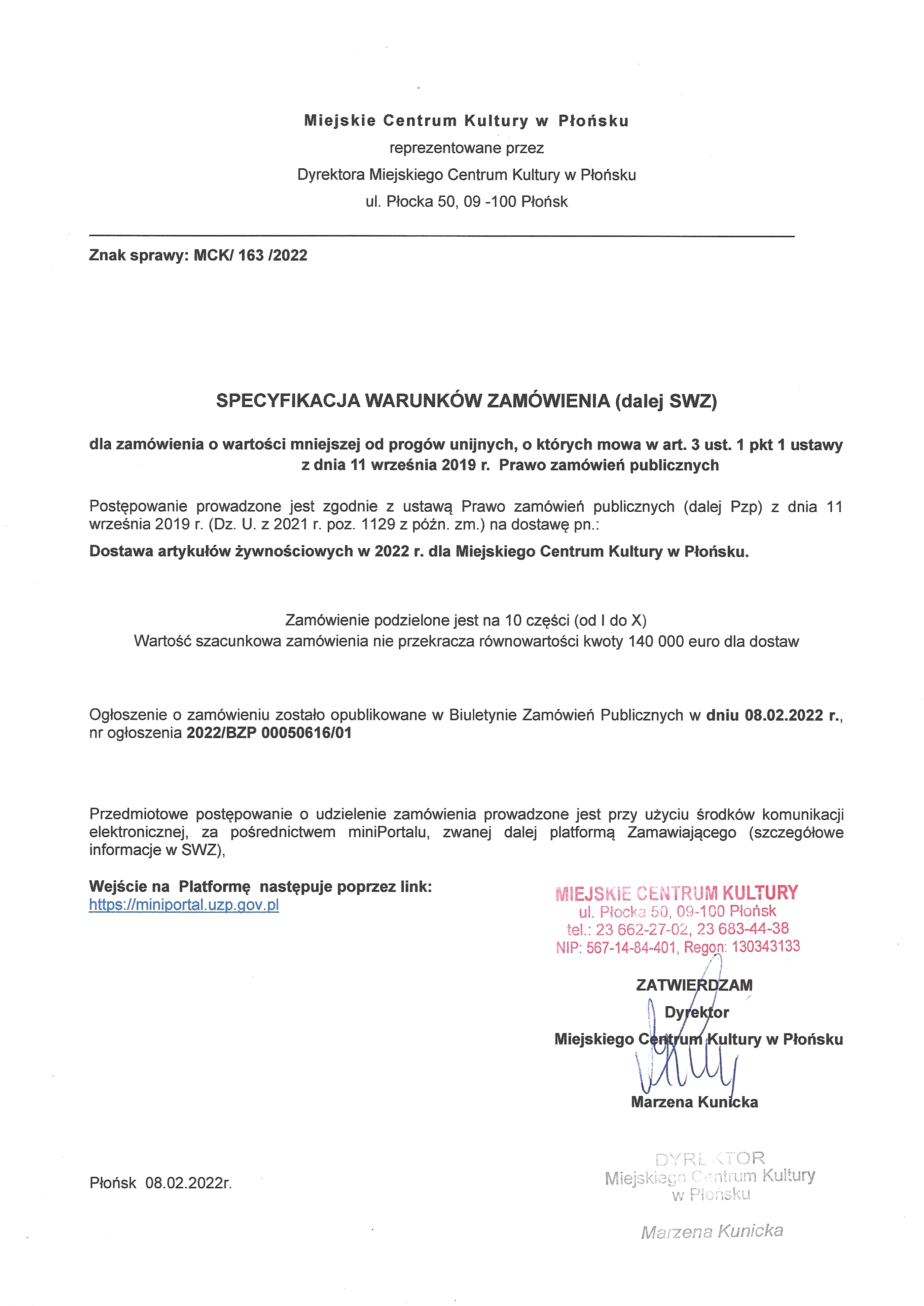 SPECYFIKACJA WARUNKÓW ZAMÓWIENIA (dalej SWZ)dla zamówienia o wartości mniejszej od progów unijnych, o których mowa w art. 3 ust. 1 pkt 1 ustawy z dnia 11 września 2019 r.  Prawo zamówień publicznychPostępowanie prowadzone jest zgodnie z ustawą Prawo zamówień publicznych (dalej Pzp) z dnia 11 września 2019 r. (Dz. U. z 2021 r. poz. 1129 z późn. zm.) na dostawę pn.:Dostawa artykułów żywnościowych w 2022 r. dla Miejskiego Centrum Kultury w Płońsku.Nazwa oraz adres Zamawiającego, numer telefonu, adres poczty elektronicznej oraz strony internetowej prowadzonego postępowania.  1. Nazwa:Zamawiającym jest: Miejskiego Centrum Kultury w Płońsku reprezentowane przez Dyrektora Miejskiego Centrum Kultury w PłońskuNIP 			567-14 -84-401	REGON		130343133telefon: 		(23) 662 27 02strona internetowa:	www.mckplonsk.ple-mail:                    dzialksiegowy@mckplonsk.pl Kierownikiem Zamawiającego w rozumieniu art. 7 pkt 31 ustawy Prawo zamówień publicznych jest Dyrektor Miejskiego Centrum Kultury w Płońsku Pani Marzena Kunicka.2. Adres:Miejskie Centrum Kultury w Płońsku, ul. Płocka 50, 09-100 Płońsk, woj. mazowieckie. Adres strony internetowej, na której udostępniane będą zmiany i wyjaśnienia treści SWZ oraz inne dokumenty zamówienia bezpośrednio związane z postępowaniem o udzielenie zamówienia  W postępowaniu o udzielenie zamówienia komunikacja między Zamawiającym a Wykonawcami odbywa się przy użyciu środków komunikacji elektronicznej, za pośrednictwem miniPortalu https://miniportal.uzp.gov.pl/, ePUAP-u https://epuap.gov.pl/wps/portal oraz poczty elektronicznej Zamawiającego: dzialksiegowy@mckplonsk.pl Szczegółowe  informacje  dotyczące  przyjętego  w  postępowaniu sposobu komunikacji, znajdują się w pkt IX SWZ. Instrukcja korzystania z systemu stanowi załącznik nr 6 do SWZ. Uwaga! Przed przystąpieniem do  składania oferty, wykonawca jest zobowiązany zapoznać się z ww. instrukcją. Instrukcja została zamieszona także bezpośrednio na miniPortalu.Tryb udzielenia zamówienia Niniejsze postępowanie prowadzone jest w trybie podstawowym, na podstawie art. 275 pkt 1 ustawy z dnia 11 września 2019 r. – Prawo zamówień publicznych (Dz. U. z 2021 r. poz. 1129 z późn. zm.), zwanej dalej ustawą, ustawą Pzp lub Pzp., w procedurze właściwej dla zamówień publicznych, których kwota wartości zamówienia jest poniżej progów unijnych określonych w przepisach Dyrektywy Parlamentu Europejskiego i Rady 2014/24/EO z dnia 26 lutego 2014 r. w sprawie zamówień publicznych, uchylającą dyrektywę 2004/18/WE (Dz. Urz. UE L 94 z 28.03.2014, str. 14, z późn. zm.), zwanej dalej „dyrektywą 2014/24/UE”.  Postępowanie prowadzone jest w odniesieniu do zamówienia klasycznego.  Zamówienie podzielone jest na 10 części. Wartość niniejszego zamówienia nie przekracza kwoty określonej w przepisach wydanych na podstawie art. 3 ustawy PZP w odniesieniu do dostaw. Zamawiający nie przewiduje wyboru najkorzystniejszej oferty z możliwością prowadzenia negocjacji.  Na Specyfikację Warunków Zamówienia, zwaną dalej SWZ, składa się niniejszy dokument wraz ze wszystkimi załącznikami.  W sprawach, które nie zostały uregulowane w niniejszej SWZ, mają zastosowanie przepisy ustawy PZP i akty wykonawcze do ustawy. Postępowanie, którego dotyczy niniejszy dokument oznaczone jest znakiem: Znak sprawy: MCK/163/2022Wykonawcy winni we wszelkich kontaktach z Zamawiającym powoływać się na wyżej podane oznaczenie. Opis przedmiotu zamówienia Przedmiotem zamówienia są sukcesywne dostawy artykułów żywnościowych w 2022 r. dla potrzeb Miejskiego Centrum Kultury w Płońsku z siedzibą 09-100 Płońsk ul. Płocka 50.Przedmiot zamówienia został podzielony na 10 części:  I - X, w tym: CZĘŚĆ I – MIĘSO I PRZETWORY (kod CPV 15100000-9 produkty zwierzęce, mięso i produkty mięsne)CZĘŚĆ II – JAJA (kod CPV  03142500-3 jaja)CZĘŚĆ III – PIECZYWO (kod CPV  15810000-9 pieczywo świeże, wyroby piekarskie i ciastkarskie)CZĘŚĆ IV – MROŻONE WARZYWA, OWOCE, RYBY, POTRAWY, FRYTURA (kod CPV 15896000-5 produkty głęboko mrożone; 15221000-3 ryby mrożone; 15234000-7 ryby wędzone, 15410000-5 frytura)CZĘŚĆ V – RÓŻNE ARTYKUŁY ŻYWNOŚCIOWE (kod CPV  15300000-1 owoce, warzywa i podobne produkty;15400000-2 oleje i tłuszcze zwierzęce lub roślinne; 15600000-4 produkty przemiału ziarna, skrobi i podobne produkty; 15800000-6 różne produkty spożywcze)CZĘŚĆ VI – HERBATY SPECJALISTYCZNE, SYPANE W OPAKOWANIACH GASTRONOMICZNYCH (kod CPV 15863000-5 herbata)CZĘŚĆ VII – SOSY, MAKARONY, PRZYPRAWY W OPAKOWANIACH GASTRONOMICZNYCH, (kod CPV 15851100-9 makaron niegotowany, 15871260-4 sosy, 15871230-5 keczup, 15871273-8 majonez, 15870000-7 przyprawy)CZĘŚĆ VIII – KAWA ZIARNISTA, CZEKOLADA DO PICIA DO PRZYGOTOWYWANIA W EKSPRESIE CIŚNIENIOWYM (kod CPV  15861000-1 kawa; 15842210-7 czekolada do picia)CZĘŚĆ IX – POPCORN  I OPAKOWANIA (KOD CPV 15331470-2 kukurydza, 15411000-2 oleje roślinne lub zwierzęce, 15872400-5 sól, 33772000-2 jednorazowe wyroby papierowe)CZĘŚĆ X – NAPOJE ORZEŹWIAJĄCE (kod CPV 15982000-5 Napoje orzeźwiające).3. Szczegółowy asortyment, zakres i wielkość poszczególnych części zamówienia, oraz wymagania dotyczące realizacji dostaw zostały określone w Szczegółowym opisie przedmiotu zamówienia części I - X stanowiącym Załącznik nr 1 do SWZ.4. W uzasadnionych przypadkach Zamawiający zastrzega sobie prawo do zakupu innych artykułów spożywczych nie wymienionych w Opisie przedmiotu zamówienia(np. dla osób z innymi dietami) po cenach wynikających z ogólnie dostępnego cennika Wykonawcy na dzień złożenia zamówienia przez Zamawiającego do limitu posiadanych środków finansowych.5. Podane ilości towaru są wielkościami szacunkowymi, na etapie postępowania służą wyłącznie do obliczenia ceny oferty. Zamawiający nie będzie zobowiązany do zakupu pełnego asortymentu w podanych ilościach. W przypadku konieczności zmniejszenia ilości dostaw, Zamawiający zobowiązuje się do odbioru przedmiotu zamówienia w ilościach, których wartość będzie nie mniejsza niż 70% wartości umowy określonej w § 7 ust. 1.6. Wykonawca będzie zobowiązany do dostarczania zamawianych artykułów spożywczych zgodnie ze złożoną ofertą/ofertami do siedziby Zamawiającego na własny koszt i ryzyko, transportem przystosowanym do przewozu żywności oraz rozładunku towaru i złożenia go w miejscu wskazanym przez pracownika Zamawiającego w jego magazynach.7. Zamówienia na dostawy bieżące, zgodne z potrzebami Zamawiającego będą składane z min. jednodniowym wyprzedzeniem, telefonicznie, e-mailem lub w czasie dostawy na dostawę następną. Wykonawca musi wykazywać dyspozycyjność we wszystkie dni robocze od poniedziałku do piątku, a w uzasadnionych przypadkach na żądanie Zamawiającego również w soboty.8. Przedmiotem zamówienia w niniejszym postępowaniu są różne artykuły żywnościowe. Dla dostaw opisanych przez Zamawiającego standardy jakościowe nie są ustalane indywidualnie przez Zamawiającego na jego konkretne potrzeby, ale Zamawiający zaspokaja swoje potrzeby poprzez nabywanie towarów ogólnie dostępnych na rynku, powszechnie oferowanych, takich jakie są oferowane wszystkim, ewentualnie zainteresowanym ich zakupem. Różnią się tylko ceną nabycia. Standardy jakości określają dostawy jako dobra popularne, wszędzie na rynku oferowane i wykonywane przez wszystkich wykonawców działających w określonej branży. Można je nabywać bez względu na miejscowość i czas. Zamawiający uwzględnił koszt cyklu życia zamawianych dostaw ponoszony w całym okresie korzystania z przedmiotu zamówienia poprzez opisany sposób dostawy na koszt Wykonawcy, wymagania dotyczące okresu przydatności do spożycia oferowanych produktów, gramaturę produktów, sposób pakowania, zastrzeżenie zmienności ilości zamawianych produktów a przede wszystkim niezmienność oferowanej ceny w okresie realizacji umowy z zastrzeżeniem zmian ustawowych, wysokości obowiązującej stawki VAT oraz waloryzacji cen jednostkowych na podstawie wskaźnika ogłoszonego przez GUS. Wskazanie w opisie przedmiotu zamówienia znaków towarowych, patentów lub pochodzenia stanowi przykładowe odniesienie do specyfiki przedmiotu zamówienia a wskazaniu takiemu towarzyszą wyrazy „lub równoważny”. Wykonawca, który powoła się na rozwiązania równoważne opisane przez Zamawiającego jest obowiązany wykazać, że oferowane przez niego dostawy spełniają wymagania określone przez Zamawiającego.9. Wykonawca dostarcza produkty pierwszej klasy jakości, świeże, odpowiadające normom jakościowym właściwym dla danego rodzaju produktów, które obowiązują na terenie Polski oraz o aktualnych terminach przydatności do spożycia. Opakowania dostarczanych przez Wykonawcę produktów żywnościowych muszą być oznakowane widoczną datą terminu przydatności do spożycia.10. W okresie trwania umowy Wykonawca na każde żądanie Zamawiającego zobowiązany jest przedstawić:a) decyzję właściwego organu Inspekcji Weterynaryjnej lub Państwowej Inspekcji Sanitarnej dotyczącej możliwości produkcji lub obrotu danego produktu spożywczego będącego przedmiotem zamówienia,b) dokumenty potwierdzające stosowanie systemu HACCP.11. Wykonawca zobowiązuje się do dostarczania produktów żywnościowych do siedziby Zamawiającego własnym transportem przy zachowaniu odpowiednich reżimów sanitarnych wymaganych dla przewozu żywności zgodnie z ustawą z dnia 25 sierpnia 2006 r. o bezpieczeństwie żywności i żywienia oraz innymi aktualnie obowiązującymi przepisami prawa w zakresie przedmiotu zamówienia. Koszt dostarczenia musi być wliczony w oferowane ceny jednostkowe produktów, Wykonawcy nie przysługuje odrębne wynagrodzenie z tytułu kosztów transportu.12. Wymagania Zamawiającego w odniesieniu do poszczególnych artykułów żywnościowych.1) Wymagania dla mięsa i produktów mięsnych oraz podrobów:a) czystość - mięso czyste, bez śladów zanieczyszczeń ciałami obcymi, dobrze wykrwawione;b) konsystencja - jędrna, elastyczna, odkształcająca się;c) smak i zapach - swoisty, charakterystyczny dla mięsa, bez oznak zaparzenia i zepsucia, nie dopuszczalny zapach płciowy lub moczowy;d) barwa - od jasnoczerwonej do ciemnoczerwonej;e) mięso oznakowane przez lekarza weterynarii - zdatne do spożycia, ze sztuk zdrowych;f) mięso wołowe z bydła młodego (jałówek, wolców, buhajków);g) mięso wieprzowe nie pochodzące z knurów i loch;2) Wymagania dla asortymentu wędliny:a) klasa I, świeże, wystudzone, powierzchnia sucha, osłonka ściśle przylegająca, równomiernie pomarszczona. Niedopuszczalne zacieki tłuszczu i galarety pod osłonką, jej pęknięcia i wyciek farszu, w osłonkach naturalnych lub sztucznych;3) Wymagania dla drobiu i mięsa drobiowego, wędlin i podrobów drobiowych.          Mięso drobiowe w elementach z kością :a) elementy właściwie umięśnione; nie dopuszcza się mięśni i skóry nie związanych ze sobą;b) linie cięcia równe, gładkie; w asortymentach ze skrzydłami dopuszcza się brak ostatniego członu skrzydła;c) połówka oraz ćwiartka przednia może być z szyją lub bez szyi;d) barwa charakterystyczna, naturalna dla skóry i mięśni danego gatunku drobiu;e) nie dopuszcza się wylewów krwawych w mięśniach piersi i nóg;f) dopuszcza się przyciemnienie naturalnej barwy powierzchni elementów mrożonych;g) dopuszcza się lekkie zaczerwienienie ostatniego członu skrzydła.4) Mięso drobiowe w elementach bez kości:a) mięśnie piersiowe pozbawione skóry, kości i ścięgien;b) dopuszcza się niewielkie rozerwania i nacięcia mięśni powstałe podczas oddzielania od skóry i kośćcac) barwa naturalna, charakterystyczna dla mięśni piersiowych danego gatunku drobiud) nie dopuszcza się wylewów krwawych w mięśniach;e) dopuszcza się przyciemnienie naturalnej barwy powierzchni mięśni elementów mrożonych.      Zapach naturalny, charakterystyczny dla mięsa danego gatunku drobiu; niedopuszczalny zapach obcy,         zapach świadczący o procesach rozkładu mięsa przez drobnoustroje oraz zapach zjełczałego tłuszczu.5) Przetwory muszą być dostarczane w oryginalnych opakowaniach, nie otwieranych i nie uszkodzonych podczas transportu, z widoczną datą przydatności do spożycia.6) Jaja świeże; charakteryzujące się czystą, nie uszkodzoną skorupką, białko powinno być przezroczyste i klarowne, rodzaj zgodny ze szczegółowym opisem przedmiotu zamówienia.Wymagany minimalny termin przydatności do spożycia od dnia dostawy -20 dni,7) Cechy pieczywa:a) kształt i wygląd zewnętrzny powinien być charakterystyczny dla danego rodzaju pieczywa.b) skórka pieczywa powinna być sprężysta, ściśle związana z miękiszem w kolorze od jasno do ciemnobrązowej w przekroju zanikająca równomiernie w kierunku miękiszu, nie powinna być cieńsza niż 2 mm. Powierzchnia skórki powinna być gładka, nie popękana i bez uszkodzeń mechanicznych.c) miękisz powinien być dobrze wypieczony, elastyczny, suchy, nie kruszący się, równomiernie porowaty, o jednolitej barwie, bez grudek mąki.d) smak i zapach powinien być charakterystyczny dla danego rodzaju pieczywa. Niedopuszczalny jest smak i zapach obcy, mdły, stęchły, gorzki, kwaśny, niesłony lub zbyt słony.e) pieczywo powinno zachować świeżość:72 godzin - pieczywo pakowane;48 godzin - pieczywo niepakowane.8) Przyprawy, sosy i zupy:a) opakowanie: torebki odpowiednio oznakowane, czyste, bez oznak zawilgocenia, zapleśnienia, bez obecności szkodników, całe, szczelne;b) wygląd, tekstura i konsystencja: charakterystyczne dla rodzaju i stopnia rozdrobnienia; konsystencja sypka, bez grudek, nie zlepiająca się przy ucisku, bez zbryleń, delikatna;c) smak: charakterystyczny dla rodzaju surowca, bez obcych posmaków;d) zapach: charakterystyczny dla rodzaju surowca, przyjemny, bez obcych zapachów;e) właściwości fizykochemiczne i biologiczne: brak zanieczyszczeń fizycznych, oznak i pozostałości szkodników, brak zanieczyszczeń biologicznych, pleśni oraz bakterii chorobotwórczych.9) Mąka:a) opakowanie: torebki odpowiednio oznakowane, czyste, bez oznak zawilgocenia, zapleśnienia, obecności szkodników zbożowo –mącznych, całe, szczelne bez jakichkolwiek uszkodzeń, np. typu rozerwanie, przetarcie, pęknięcie;b) wygląd, tekstura i konsystencja: barwa biała z odcieniem żółtawym; konsystencja gładka, śliska w dotyku, sypka, bez grudek;c) smak: swoisty dla danej mąki;d) zapach: przyjemny, swoisty, charakterystyczny dla danej mąki, bez obcych zapachów;e) właściwości fizykochemiczne i biologiczne: brak obecności zanieczyszczeń fizycznych i biologicznych,10) Makaron:a) opakowanie: torebki odpowiednio oznakowane, czyste, bez oznak zawilgocenia, zapleśnienia,     bez obecności szkodników zbożowo – mącznych, całe, szczelne;b) wygląd, tekstura i konsystencja: barwa jednolita, kremowa lub jasnożółta bez pęknięć i rys, prawidłowy kształt, całe elementy, bez zanieczyszczeń fizycznych, błyszcząca powierzchnia, tekstura i konsystencja charakterystyczny dla danego gatunku, bez oznak zepsucia, uszkodzeń, prawidłowy kształt i barwa ziaren, bez zanieczyszczeń fizycznych, tekstura i konsystencja charakterystyczna dla stopnia rozdrobnienia i formy, suchy, gładka powierzchnia, szklisty po przełamaniu, w czasie gotowania zwiększenie objętości 2-3 razy, bez oznak lepkości i grudek, po ugotowaniu elastyczny, zachowuje pierwotny kształt, nie skleja się i nie ciemnieje;c) smak: po ugotowaniu smak i zapach odpowiadający produktowi świeżemu, wykluczony posmak skwaśniały lub gorzki;d) właściwości fizykochemiczne i biologiczne: brak zanieczyszczeń fizycznych, oznak i pozostałości szkodników, obecności pleśni, szkodników, bakterii chorobotwórczych.11) Kasze, ryż, produkty zbożowe :a) opakowanie: torebki odpowiednio oznakowane, czyste, bez oznak zawilgocenia, zapleśnienia, bez obecności szkodników zbożowo –mącznych, całe, szczelne;b) wygląd, tekstura i konsystencja: charakterystyczny dla danego gatunku, bez oznak zepsucia, uszkodzeń, prawidłowy kształt i barwa ziaren, bez zanieczyszczeń fizycznych, tekstura i konsystencja charakterystyczna dla stopnia rozdrobnienia, sypka, suche, bez oznak lepkości i grudek, 1 część wagowa kaszy suchej po ugotowaniu ma dawać 2,5 części wagowych kaszy gotowanej;c) smak: po ugotowaniu smak i zapach odpowiadający produktowi świeżemu, wykluczony posmak skwaśniały lub gorzki;d) zapach: charakterystyczny, bez obcych zapachów, stęchłych;e) właściwości fizykochemiczne i biologiczne: brak zanieczyszczeń fizycznych, oznak i pozostałości szkodników, brak zanieczyszczeń biologicznych, pleśni oraz bakterii chorobotwórczych.12) Herbatya) opakowanie: torebki odpowiednio oznakowane, czyste, bez oznak zawilgocenia, zapleśnienia, bez obecności szkodników, całe, szczelne, bez żadnych rys;b) wygląd, tekstura i konsystencja: charakterystyczny dla danego rodzaju produktu zabarwienie, jednolite, wygląd naparu żywy, tekstura i konsystencja sypkie, suche, w zależności od stopnia rozdrobnienia liści czy dodatku owoców, bez grudek, zlepień, torebki całe, suche, granulat suchy bez zbryleń i grudek;c) smak naparu: właściwy, charakterystyczny dla danego gatunku lub dodatków, bez obcych posmaków;d) zapach: właściwy, charakterystyczny dla danego gatunku i dodatków, bez obcych zapachów;e) właściwości fizykochemiczne i biologiczne: suche, brak zanieczyszczeń fizycznych, oznak i pozostałości szkodników, brak zanieczyszczeń biologicznych, pleśni oraz bakterii chorobotwórczych.13) Sól, cukier, wyroby cukiernicze, kakao.a) opakowanie: torebki odpowiednio oznakowane, czyste, bez oznak zawilgocenia, zapleśnienia, bez obecności szkodników, całe, szczelne, bez żadnych rys;b) wygląd, tekstura i konsystencja: cukier i sól barwa biała, pozostałe wygląd typowy dla produktu, bez oznak pleśni i szkodników; tekstura i konsystencja: kryształy sypkie, bez zlepów i grudek, pozostałe konsystencja chrupiąca, sucha;c) smak: właściwy, charakterystyczny dla danego produktu, słodki, przyjemny, sól - słony, bez obcych posmaków zjełczenia czy pleśni;d) zapach: właściwy, lekko słodkawy, charakterystyczny dla dodanego aromatu lub dodatków, bez obcych zapachów, sól b/zapachu;e) właściwości fizykochemiczne i biologiczne: suche, brak zanieczyszczeń fizycznych, oznak i pozostałości szkodników, brak zanieczyszczeń biologicznych, pleśni oraz bakterii chorobotwórczych.14) Koncentraty deserów (kisiele):a) opakowanie: torebki odpowiednio oznakowane, czyste, bez oznak zawilgocenia, zapleśnienia, bez obecności szkodników, całe, szczelne;b) wygląd, tekstura i konsystencja: charakterystyczny dla rodzaju, barwa charakterystyczna dla rodzaju; tekstura i konsystencja: sypka, bez grudek, nie zlepiająca się przy ucisku, bez zbryleń, łatwo rozpuszczalne;c) smak: właściwy, charakterystyczny dla rodzaju i określonego smaku przez producenta, bez obcych posmaków;d) zapach: właściwy, charakterystyczny dla rodzaju, przyjemny, bez obcych zapachów;e) właściwości fizykochemiczne i biologiczne: suche, brak zanieczyszczeń fizycznych, oznak i pozostałości szkodników, brak zanieczyszczeń biologicznych, pleśni oraz bakterii chorobotwórczych.13. Zamawiający nie przewiduje udzielenia zaliczki na poczet wykonania zamówienia.14.  Zamawiający dopuszcza składanie przez Wykonawców ofert częściowych na części Nr I – X.Zamawiający nie ogranicza ilości części, na które Wykonawca może złożyć ofertę. Nie dopuszcza się dalszego podziału danej części – ofertę należy złożyć na cały asortyment wchodzący w skład jednej części.15. Zamawiający dokonywać będzie wyłącznie przyjęcia dostaw towarów zgodnych z konkretnym zamówieniem Zamawiającego, zarówno pod względem ilościowym, jakościowym, jak i asortymentowym. Jeżeli Wykonawca  dostarczy towar w innej ilości, np. w ilości mniejszej niż  zamówiono, inny rodzajowo, to  Zamawiający  w ogóle  nie dokona przyjęcia towaru. Towar może być przyjęty przez Zamawiającego  tylko i wyłączne w takich ilościach i w takich asortymentach, zgodnych  z dokonanym  przez zamawiającego zamówieniem.  16. Jeżeli Wykonawca nie dostarczy towaru na dzień i na godzinę wskazaną i żądaną  przez Zamawiającego, Zamawiający dokona wg swojego wyboru zakupu zastępczego tego towaru  na koszt Wykonawcy, w ilości i w asortymencie zamówionym bez zachowania ceny zakupu uwzględnionej i wskazanej w ofercie Wykonawcy lub wezwie do należytej dostawy, zgodnie z postanowieniami umowy. Ponadto, zgodnie z  projektem umowy i postanowieniem tej umowy zawartym w   § 9 „Kary umowne” w przypadku zwłoki w realizacji dostaw, Zamawiający ma prawo obciążyć Wykonawcę karą umowną                 w wysokości 2% wartości danej dostawy za każdy dzień zwłoki.17. Wykonawca zobowiązany jest do zwrotu Zamawiającemu kosztów zakupu zastępczego w terminie 5 dni od dnia wezwania do zapłaty. Nie wyklucza to prawa Zamawiającego do potrącenia poniesionych kosztów zakupu zastępczego z wynagrodzenia Wykonawcy.Termin wykonania zamówienia :Wykonawca zobowiązany jest zrealizować przedmiot zamówienia w terminie: od dnia podpisania umowy do 31.12.2022 r.Podstawy wykluczenia  O udzielenie zamówienia mogą ubiegać się Wykonawcy, którzy nie podlegają wykluczeniu na podstawie art. 108 ust. 1 ustawy Pzp. Z postępowania o udzielenie zamówienia wyklucza się̨, z zastrzeżeniem art. 110 ust. 2 ustawy pzp, Wykonawcę̨ : 1) będącego osobą fizyczną, którego prawomocnie skazano za przestępstwo:  udziału w zorganizowanej grupie przestępczej albo związku mającym na celu popełnienie przestępstwa lub przestępstwa skarbowego, o którym mowa w art. 258 Kodeksu karnego,   handlu ludźmi, o którym mowa w art. 189a Kodeksu karnego,   przyjmowania korzyści majątkowych, o którym mowa w art. 228–230a, art. 250a Kodeksu karnego lub w art. 46 lub art. 48 ustawy z dnia 25 czerwca 2010 r. o sporcie,   finansowania przestępstwa o charakterze terrorystycznym, o którym mowa w art. 165a Kodeksu karnego, lub przestępstwo udaremniania lub utrudniania stwierdzenia przestępnego pochodzenia pieniędzy lub ukrywania ich pochodzenia, o którym mowa w art. 299 Kodeksu karnego,   o charakterze terrorystycznym, o którym mowa w art. 115 § 20 Kodeksu karnego, lub mające na celu popełnienie tego przestępstwa,  pracy małoletnich cudzoziemców, o którym mowa w art. 9 ust. 2 ustawy z dnia 15 czerwca 2012 r. o skutkach powierzania wykonywania pracy cudzoziemcom przebywającym wbrew przepisom na terytorium Rzeczypospolitej Polskiej (Dz. U. poz. 769),   przeciwko obrotowi gospodarczemu, o których mowa w art. 296–307 Kodeksu karnego, przestępstwo oszustwa, o którym mowa w art. 286 Kodeksu karnego, przestępstwo przeciwko wiarygodności dokumentów, o których mowa w art. 270–277d Kodeksu karnego, lub przestępstwo skarbowe,   o którym mowa w art. 9 ust. 1 i 3 lub art. 10 ustawy z dnia 15 czerwca 2012 r. o skutkach powierzania wykonywania pracy cudzoziemcom przebywającym wbrew przepisom na terytorium Rzeczypospolitej Polskiej – lub za odpowiedni czyn zabroniony określony w przepisach prawa obcego;  jeżeli urzędującego członka jego organu zarządzającego lub nadzorczego wspólnika spółki w spółce jawnej lub partnerskiej albo komplementariusza w spółce komandytowej lub komandytowo-akcyjnej lub prokurenta prawomocnie skazano za przestępstwo, o którym mowa w pkt 1; wobec którego wydano prawomocny wyrok sądu lub ostateczną decyzję administracyjną o zaleganiu  z uiszczeniem podatków, opłat lub składek na ubezpieczenie społeczne lub zdrowotne, chyba że wykonawca odpowiednio przed upływem terminu do składania wniosków o dopuszczenie do udziału w postępowaniu albo przed upływem terminu składania ofert dokonał płatności należnych podatków, opłat lub składek na ubezpieczenie społeczne lub zdrowotne wraz z odsetkami lub grzywnami lub zawarł wiążące porozumienie  w sprawie spłaty tych należności;  wobec którego orzeczono zakaz ubiegania się o zamówienia publiczne;  jeżeli Zamawiający może stwierdzić, na podstawie wiarygodnych przesłanek, że Wykonawca zawarł z innymi Wykonawcami porozumienie mające na celu zakłócenie konkurencji, w szczególności jeżeli należąc do tej samej grupy kapitałowej w rozumieniu ustawy z dnia 16 lutego 2007 r. o ochronie konkurencji i konsumentów, złożyli odrębne oferty, oferty częściowe lub wnioski o dopuszczenie do udziału w postępowaniu, chyba że wykażą, że przygotowali te oferty lub wnioski niezależnie od siebie;  jeżeli, w przypadkach, o których mowa w art. 85 ust. 1 ustawy pzp, doszło do zakłócenia konkurencji wynikającego z wcześniejszego zaangażowania tego Wykonawcy lub podmiotu, który należy z wykonawcą do tej samej grupy kapitałowej w rozumieniu ustawy z dnia 16 lutego 2007 r. o ochronie konkurencji i konsumentów, chyba że spowodowane tym zakłócenie konkurencji może być wyeliminowane w inny sposób niż przez wykluczenie Wykonawcy z udziału w postępowaniu o udzielenie zamówienia.  Wykonawca może zostać wykluczony przez Zamawiającego na każdym etapie postępowania o udzielenie zamówienia. Informacje o warunkach udziału w postępowaniu  O udzielenie zamówienia mogą ubiegać się Wykonawcy, którzy spełniają warunki udziału w postępowaniu dotyczące:zdolności do występowania w obrocie gospodarczymuprawnień do prowadzenia określonej działalności gospodarczej lub zawodowej, o ile wynika to z odrębnych przepisówsytuacji finansowej lub ekonomicznejzdolności technicznej lub zawodowejZamawiający odstępuje od opisu sposobu dokonywania oceny spełnienia warunków udziału w postępowaniu i nie będzie dokonywał oceny jego spełniania.	Informacje o podmiotowych środkach dowodowych Do oferty każdy Wykonawca musi dołączyć oświadczenie o którym mowa w art. 125 ust. 1 ustawy Pzp; w zakresie wskazanym w Załączniku Nr 3 do SWZ o niepodleganiu wykluczeniu. W przypadku konsorcjum i polegania na zasobach innych podmiotów oświadczenia potwierdzające brak podstaw wykluczenia w postępowaniu składa:a) każdy ze wspólników konsorcjum - art. 125 ust. 4 ustawy Pzp oraz b) każdy podmiot udostępniający (art. 125 ust. 5 ustawy Pzp) Zamawiający nie weryfikuje podstaw wykluczenia w odniesieniu do podwykonawcy. Jeżeli Wykonawca nie złożył oświadczenia, o którym mowa w pkt. 1, podmiotowych środków dowodowych lub są one niekompletne lub zawierają błędy, zamawiający wzywa Wykonawcę odpowiednio do ich złożenia, poprawienia lub uzupełnienia w wyznaczonym terminie, chyba że:  a) oferta wykonawcy podlega odrzuceniu bez względu na ich złożenie, uzupełnienie lub poprawienie lub zachodzą przesłanki unieważnienia postępowania Oferty wykonawców, którzy nie złożą lub nie uzupełnią oświadczenia o którym mowa w Rozdziale VIII pkt. 1 SWZ, podlegają odrzuceniu na podstawie art. 226 ust. 1 pkt 2 lit. „c” ustawy Pzp. Informacje o środkach komunikacji elektronicznej, przy użyciu których zamawiający będzie komunikował się z wykonawcami oraz informacje o wymaganiach technicznych i organizacyjnych sporządzania, wysyłania i odbierania korespondencji elektronicznej  Informacje o środkach komunikacji elektronicznej, przy użyciu których Zamawiający będzie komunikował się z Wykonawcami, oraz informacje o wymaganiach technicznych i organizacyjnych sporządzania, wysyłania i odbierania korespondencji elektronicznej:1) Wszelkie oświadczenia, wnioski, zawiadomienia oraz informacje Zamawiającego i Wykonawców powinny być przekazywane drogą elektroniczną.2) Oświadczenia, zawiadomienia oraz informacje przekazane za pomocą środków elektronicznych uważa się za złożone w terminie, jeżeli ich treść dotarła do adresata przed upływem terminu.3) Za datę przekazania zawiadomień, dokumentów elektronicznych, oświadczeń lub elektronicznych kopii dokumentów lub oświadczeń oraz innych informacji przyjmuje się datę ich przekazania na ePUAP lub na adres poczty elektronicznej e-mail: dzialksiegowy@mckplonsk.pl 4) Za datę przekazania oferty wraz z wymaganymi załącznikami przyjmuje się datę ich przekazania na ePUAP.5) Wykonawca zamierzający wziąć udział w postępowaniu o udzielenie zamówienia publicznego, musi posiadać konto na ePUAP. Wykonawca posiadający konto na ePUAP ma dostęp do następujących formularzy: „Formularz do złożenia, zmiany, wycofania oferty lub wniosku” oraz do „Formularza do komunikacji”.6) Wymagania techniczne i organizacyjne wysyłania i odbierania dokumentów elektronicznych, elektronicznych kopii dokumentów i oświadczeń oraz informacji przekazywanych przy ich użyciu opisane zostały w Instrukcji użytkownika systemu https://miniportal.uzp.gov.pl/ dla systemu miniPortal stanowiącej załącznik Nr 6 do SWZ nr Znak sprawy: MCK/ 163 /20227) Maksymalny rozmiar plików przesyłanych za pośrednictwem dedykowanych formularzy: „Formularz złożenia, zmiany, wycofania oferty lub wniosku” i „Formularza do komunikacji” wynosi 150 MB.8) Zamawiający przekazuje link do postępowania oraz ID postępowania (identyfikator postępowania) w załączniku nr 6 do niniejszej SWZ. Dane postępowania można wyszukać również na Liście wszystkich postępowań w MiniPortalu klikając wcześniej opcję „Dla Wykonawców” lub ze strony głównej z zakładki Postępowania.9) W postępowaniu o udzielenie zamówienia komunikacja (nie dotyczy składania ofert) pomiędzy Zamawiającym a Wykonawcami w szczególności składanie oświadczeń, wniosków zawiadomień oraz przekazywanie informacji odbywa się elektronicznie za pośrednictwem dedykowanego formularza: „Formularz do komunikacji” dostępnego na ePUAP oraz udostępnionego przez MiniPortal.10) Dokumenty elektroniczne, oświadczenia lub elektroniczne kopie dokumentów lub oświadczeń składane są przez Wykonawcę za pośrednictwem Formularza do komunikacji jako załączniki. Zamawiający dopuszcza również możliwość składania dokumentów elektronicznych, oświadczeń lub elektronicznych kopii dokumentów lub oświadczeń za pomocą poczty elektronicznej, na wskazany  adres email: dzialksiegowy@mckplonsk.pl 11) W przypadkach jak w pkt 10 Zamawiający jako podstawowe narzędzie elektronicznego komunikowania się z Wykonawcami preferuje się pocztę elektroniczną, email: dzialksiegowy@mckplonsk.pl Maksymalny rozmiar plików przesyłanych za pośrednictwem poczty email wynosi 50 MB.12) Zamawiający dopuszczając w postępowaniu przekazywanie oświadczeń, wniosków, zawiadomień na skrzynkę e-mail: dzialksiegowy@mckplonsk.pl żąda niezwłocznie potwierdza fakt ich otrzymania.13) Odpowiednie dokumenty składa się w oryginale w postaci dokumentu elektronicznego lub w elektronicznej kopii dokumentów lub oświadczenia poświadczonego za zgodność z oryginałem. 14) Poświadczenie za zgodność z oryginałem następuje przy użyciu kwalifikowanego podpisu elektronicznego, który składa odpowiednio Wykonawca, podmiot, na którego zdolnościach lub sytuacji polega Wykonawca, wykonawcy wspólnie ubiegający się o udzielenie zamówienia publicznego lub podwykonawca, w zakresie dokumentów lub oświadczeń, które każdego z nich dotyczą.15) Sposób sporządzenia dokumentów elektronicznych, oświadczeń lub elektronicznych kopii dokumentów lub oświadczeń musi być zgodny z wymaganiami określonymi w rozporządzeniu Prezesa Rady Ministrów z dnia 30 grudnia 2020 r. w sprawie sposobu sporządzania i przekazywania informacji oraz wymagań technicznych dla dokumentów elektronicznych oraz środków komunikacji elektronicznej w postępowaniu o udzielenie zamówienia publicznego lub konkursie (Dz.U. z 2020 r. poz. 2452). Informacje o sposobie komunikowania się z Wykonawcami w inny sposób niż przy użyciu środków komunikacji elektronicznej, wskazanych w SWZ :Zamawiający nie przewiduje sposobu komunikowania się z Wykonawcami w inny sposób niż przy użyciu środków komunikacji elektronicznej. Opis sposobu udzielania wyjaśnień treści SWZ Stosowanie do art. 284 ustawy PZP Wykonawca może zwrócić się do Zamawiającego z wnioskiem o wyjaśnienie treści SWZ. Zamawiający udzieli wyjaśnień niezwłocznie, jednak nie później niż na 2 dni przed upływem terminu składania ofert - pod warunkiem, że wniosek o wyjaśnienie treści specyfikacji warunków zamówienia wpłynął do Zamawiającego nie później niż na 4 dni przed upływem terminu składania ofert, licząc, zgodnie z zapisami art. 283 ustawy PZP, od dnia zamieszczenia ogłoszenia o zamówieniu w Biuletynie Zamówień Publicznych. Zgodnie z art. 284 ust. 4 ustawy Pzp - w przypadku gdy wniosek o wyjaśnienie treści SWZ nie wpłynął w terminie, o którym mowa w pkt 2, Zamawiający nie ma obowiązku udzielania wyjaśnień SWZ oraz obowiązku przedłużenia terminu składania ofert. Przedłużenie terminu składania ofert nie wpływa na bieg terminu składania wniosku  o wyjaśnienie treści SWZ.  Wyjaśnienia treści specyfikacji oraz jej ewentualne zmiany będą dokonywane zgodnie z art. 284 ustawy Pzp. Treść zapytań wraz z wyjaśnieniami Zamawiający udostępnia na stronie internetowej prowadzonego postępowania, bez ujawniania źródła zapytania. Wykonawcy ubiegający się o udzielenie zamówienia zobowiązani są do zapoznania się z treścią wyjaśnień zamieszczanych na stronie internetowej, na której udostępniono specyfikację.  Zamawiający nie przewiduje zwołania zebrania Wykonawców w celu wyjaśnienia wątpliwości dotyczących treści SWZ.  W przypadku gdy zmiany treści SWZ jest istotna dla sporządzenia oferty lub wymagają od Wykonawców dodatkowego czasu na zapoznanie się ze zmianą SWZ i przygotowanie ofert, Zamawiający przedłuży termin składania ofert o czas niezbędny na ich przygotowanie (art. 286 ust.3 ustawy Pzp). W przypadku rozbieżności pomiędzy treścią niniejszej SWZ, a treścią udzielonych odpowiedzi, jako obowiązującą należy przyjąć treść pisma zawierającego późniejsze oświadczenie Zamawiającego.  Wskazanie osób uprawnionych do komunikowania się z Wykonawcami  Osobami uprawnionymi do komunikowania się z wykonawcami są: Maria Pluta w sprawach proceduralnych;    email: funduszemaria@gmail.com2) Katarzyna Sieradzka  w sprawach dotyczących  przedmiotu zamówienia; email: karmakultury@mckplonsk.plInformacje oraz wszelką korespondencję należy przekazywać w sposób określony w Rozdziale IX. Termin związania ofertą  Wykonawca jest związany ofertą od dnia upływu terminu składania ofert do dnia                                                   17.03.2022 r.  Bieg terminu związania ofertą rozpoczyna się wraz z upływem terminu składania ofert, przy czym pierwszym dniem terminu związania ofertą jest dzień, w którym upływa termin składania ofert. Zgodnie z art. 307 ust. 2 ustawy Pzp W przypadku, gdy wybór najkorzystniejszej oferty nie nastąpi przed upływem terminu związania ofertą określonego w dokumentach zamówienia, zamawiający przed upływem terminu związania ofertą, zwraca się jednokrotnie do wykonawców o wyrażenie zgody na przedłużenie tego terminu o wskazywany przez niego okres, nie dłuższy niż 30 dni. Przedłużenie terminu związania ofertą, o którym mowa w art. 307 ust. 2 ustawy Pzp, wymaga złożenia przez wykonawcę pisemnego oświadczenia o wyrażeniu zgody na przedłużenie terminu związania ofertą. Opis sposobu przygotowania oferty Oferta ma być sporządzona w języku polskim zgodnie z warunkami określonymi w niniejszej SWZ. Dokumenty sporządzone w języku obcym muszą być złożone wraz z tłumaczeniem na język polski.Wykonawca może złożyć tylko jedną ofertę na daną część/części zamówienia. Na oferowaną część/części zamówienia Wykonawca składa jeden formularz oferty – Załącznik Nr 2 do SWZ z ceną oferowaną dla danej lub danych części. Do wypełnionego formularza oferty należy załączyć właściwe dla danej/danych części wypełnione Formularze cenowe - Załącznik Nr 2a Części I-X do SWZ. W przypadku braku formularza cenowego - dokument ten nie podlega uzupełnianiu w trybie art. 128 ust. 1 ustawy Pzp.Treść oferty musi być zgodna z wymaganiami zamawiającego określonymi w dokumentach zamówienia.Wykonawca ponosi wszelkie koszty związane z przygotowaniem i złożeniem oferty.Oferta musi być sporządzona w języku polskim, w postaci elektronicznej w formacie danych: .pdf, .doc, .docx, .rtf, .xps, .odt i opatrzona kwalifikowanym podpisem elektronicznym, podpisem zaufanym lub podpisem osobistym. Kwalifikowany podpis elektroniczny powinien być wystawiony przez dostawcę kwalifikowanej usługi zaufania, będącego podmiotem świadczącym usługi certyfikacyjne – podpis elektroniczny, spełniające wymogi bezpieczeństwa określone w ustawie z dnia 5 września 2016r o usługach zaufania oraz identyfikacji elektronicznej (Dz.U. z 2020r. poz.1173 z póz. zm.) oraz przesłane za pośrednictwem środków komunikacji elektronicznej:Podpis zaufany – ustawa z dnia 17 lutego 2005 r. o informatyzacji działalności podmiotów realizujących zadania publiczne (tekst jednolity Dz.U. z 2019 r. poz. 700, z późn.zm.) Podpis osobisty – ustawa z dnia 6 sierpnia 2010 r. o dowodach osobistych (tekst jednolity Dz.U. z 2019 r. poz.653, z późn.zm.)Sposób złożenia oferty, w tym  zaszyfrowania oferty opisany został w Instrukcji użytkownika dostępnej na miniPortalu. Do zaszyfrowania oferty nie jest potrzebna ani aplikacja do szyfrowania ofert, ani plik z kluczem publicznym. Cały proces szyfrowania ma miejsce na stronie: miniPortal.uzp.gov.pl.Do przygotowania oferty konieczne jest posiadanie przez osobę upoważnioną do reprezentowania Wykonawcy kwalifikowanego podpisu elektronicznego, podpisu osobistego lub podpisu zaufanego. Prawidłowym w zakresie procedury podpisywania oferty odpowiednim podpisem jest złożenie oferty w ten sposób, że Wykonawca przekaże Zamawiającemu zaszyfrowany plik zawierający ofertę  opatrzoną właściwym podpisem lub plik oferty wraz plikiem podpisu (w przypadku podpisu zewnętrznego) przy czym opatrzenie oferty podpisem nastąpiło przed zaszyfrowaniem oferty. Dopuszczalne jest również, aby Wykonawca przekazał Zamawiającemu swoją ofertę w tzw. „paczce” dokumentów elektronicznych (tj. w skompresowanym archiwum dokumentów elektronicznych, które najczęściej zapisane jest w formacie zip) wraz z właściwym podpisem dołączonym jako plik podpisu do paczki dokumentów elektronicznych przed jej zaszyfrowaniem, zgodnie z § 8 Rozporządzenia Prezesa Rady Ministrów z dnia 30 grudnia 2020 r. w sprawie sposobu sporządzania i przekazywania informacji oraz wymagań technicznych dla dokumentów elektronicznych oraz środków komunikacji elektronicznej w postępowaniu o udzielenie zamówienia publicznego lub konkursie (Dz.U. z 2020 r., poz. 2452). Jeżeli na ofertę składa się kilka dokumentów, Wykonawca powinien stworzyć folder, do którego przeniesie wszystkie dokumenty oferty, podpisane kwalifikowanym podpisem elektronicznym, podpisem zaufanym lub podpisem osobistym. Zamawiający dopuszcza następujące formaty plików zawierających skompresowane dane: .rar, .zip, .7z. Następnie z tego folderu Wykonawca zrobi folder .zip (bez nadawania mu haseł i bez szyfrowania). W kolejnym kroku za pośrednictwem Aplikacji do szyfrowania Wykonawca zaszyfruje folder zawierający dokumenty składające się na ofertę.Wykonawca składa ofertę za pośrednictwem „Formularza do złożenia, zmiany, wycofania oferty” dostępnego na ePUAP i udostępnionego również na miniPortalu. Funkcjonalność do zaszyfrowania oferty przez Wykonawcę jest dostępna dla wykonawców na miniPortalu, w szczegółach danego postępowania. W formularzu oferty/wniosku Wykonawca zobowiązany jest podać adres skrzynki ePUAP, na którym prowadzona będzie korespondencja związana z postępowaniem. Formularz może być przed wysłaniem podpisany przez użytkownika (podpis następuje z wykorzystaniem właściwej funkcji systemu ePUAP tj. „PODPISZ I WYŚLIJ”). Jednak podpis ten składany jest wyłącznie na formularzu do złożenia, zmiany, wycofania oferty. Co za tym idzie, podpis na formularzu to jedynie funkcjonalność systemu ePUAP, z której może, ale nie musi skorzystać Wykonawca przekazujący ofertę przy pomocy tego systemu. Oznacza to ,że podpis złożony jedynie na ww. formularzu nie może wywierać skutków w odniesieniu do złożonej za jego pomocą oferty wykonawcy. Zgodnie z art. 63 ustawy Pzp oferta, a nie formularz elektroniczny za pośrednictwem którego jest przekazywana, musi zostać opatrzona właściwym podpisem. Co oznacza, ze opatrzenie właściwym podpisem jedynie formularza służącego do przekazania oferty,  odpowiada złożeniu podpisu odręcznego na kopercie z ofertą. Zatem oferta złożona za pośrednictwem środków komunikacji elektronicznej powinna zostać opatrzona właściwym podpisem. Podpis może zostać złożony bezpośrednio na pliku z ofertą Wykonawcy lub na „paczce” dokumentów elektronicznych zawierających ofertę Wykonawcy. Opatrzenie właściwym podpisem oferty (lub paczki) następuje przed czynnością jej zaszyfrowania. Złożenie podpisu jedynie w innym miejscu nie jest równoznaczne ze złożeniem podpisu pod ofertą. Oferta, która zostanie złożona bez opatrzenia właściwym podpisem elektronicznym podlega odrzuceniu na podstawie art. 226 ust. 1 pkt 3 ustawy Pzp z uwagi na niezgodność z art. 63 ust. 1.Wszelkie informacje stanowiące tajemnicę przedsiębiorstwa w rozumieniu ustawy z dnia 16 kwietnia 1993 r. o zwalczaniu nieuczciwej konkurencji (Dz. U. z 2019 r. poz. 1010), które Wykonawca zastrzeże jako tajemnicę przedsiębiorstwa, powinny zostać złożone w osobnym pliku wraz z jednoczesnym zaznaczeniem polecenia „Załącznik stanowiący tajemnicę przedsiębiorstwa” a następnie wraz z plikami stanowiącymi jawną część skompresowane do jednego pliku archiwum (.zip). Wykonawca zobowiązany jest, wraz z przekazaniem tych informacji, wykazać spełnienie przesłanek określonych w art. 11 ust. 2 ustawy z dnia 16 kwietnia 1993 r. o zwalczaniu nieuczciwej konkurencji. Zaleca się, aby uzasadnienie zastrzeżenia informacji jako tajemnicy przedsiębiorstwa było sformułowane w sposób umożliwiający jego udostępnienie. Zastrzeżenie przez Wykonawcę tajemnicy przedsiębiorstwa bez uzasadnienia, będzie traktowane przez Zamawiającego jako bezskuteczne ze względu na zaniechanie przez Wykonawcę podjęcia niezbędnych działań w celu zachowania poufności objętych klauzulą informacji zgodnie z postanowieniami art. 18 ust. 3 Prawa zamówień publicznych.Wykonawca do oferty oprócz formularza oferty załącznik Nr 2 do SWZ oraz Formularza cenowego, stanowiącego integralną część oferty (załącznik Nr 2a do SWZ) zobowiązany jest dołączyć:oświadczenie Wykonawcy potwierdzające brak podstaw wykluczenia (załącznik Nr 3 do SWZ) i oświadczenie Wykonawcy potwierdzające spełnienie warunków udziału w postępowaniu (załącznik Nr 4 do SWZ).odpis lub informacja z Krajowego Rejestru Sądowego, Centralnej Ewidencji i Informacji o Działalności Gospodarczej lub innego właściwego rejestru w celu potwierdzenia, że osoba działająca w imieniu Wykonawcy jest umocowana do jego reprezentowania lub w przypadku gdy Zamawiający może ww. dokumenty pozyskać  za pomocą bezpłatnych i ogólnodostępnych baz danych wskazanie w Formularzu oferty danych umożliwiających dostęp do tych dokumentów. Pełnomocnictwo -  jeżeli dotyczyoświadczenia, o których mowa w pkt 14 – jeżeli dotyczyOświadczenia, o których mowa w pkt 12 ppkt 1) Wykonawca zobowiązany jest złożyć, pod rygorem nieważności w formie elektronicznej (opatrzone kwalifikowanym podpisem elektronicznym) lub w postaci elektronicznej opatrzonej podpisem zaufanym lub podpisem osobistym. W przypadku wspólnego ubiegania się o zamówienie przez Wykonawców oświadczenie potwierdzające brak podstaw wykluczenia i spełnienie warunków udziału w postępowaniu (załącznik Nr 3 i Nr 4 do SWZ) składa każdy z Wykonawców wspólnie ubiegających się. Forma dokumentówZgodnie z Rozporządzeniem Prezesa Rady Ministrów z dnia 30 grudnia 2020 r. w sprawie sposobu sporządzania i przekazywania informacji oraz wymagań technicznych dla dokumentów elektronicznych oraz środków komunikacji elektronicznej w postępowaniach  o udzielenie zamówienia publicznego lub konkursie ofertę, oświadczenie potwierdzające brak podstaw wykluczenia oraz spełnienie warunków udziału w postępowaniu, pełnomocnictwo sporządzić należy w postaci elektronicznej w formatach danych określonych w przepisach wydanych na podstawie art. 18 ustawy z dnia 17 lutego 2005 roku o informatyzacji działalności podmiotów realizujących zadania publiczne, z zastrzeżeniem formatów, o których mowa w art.66 ust. 1 ustawy Pzp, z uwzględnieniem rodzaju przekazywanych danych. Formularz oferty, arkusz cenowy, oświadczenia potwierdzające brak podstaw wykluczenia i spełnienie warunków udziału w postępowaniu Wykonawca zobowiązany jest złożyć pod rygorem nieważności w formie elektronicznej (opatrzonej kwalifikowanym podpisem elektronicznym) lub w postaci elektronicznej opatrzonej podpisem zaufanym lub podpisem elektronicznym. Lista certyfikowanych dostawców kwalifikowanych podpisów elektronicznych znajduje się na stronie Narodowego Centrum Cyfryzacji (NCCert) pod adresem www.nccert.plOpatrzenie dokumentów podpisem zaufanym możliwe jest w serwisie gov.pl pod adresem: https://www.gov.pl/web/gov/podpisz-dokument-elektronicznie-wykorzystajpodpis-zaufany. Aby opatrzyć oświadczenia lub dokumenty podpisem zaufanym należy posiadać profil zaufany ePUAP. Szczegóły dotyczące zakładania profilu zaufanego znajdują się na stronie serwisu gov.pl pod adresem: https://www.gov.pl/web/gov/zaloz-profil-zaufany Opatrzenie dokumentów podpisem osobistym wymaga posiadania dowodu osobistego z certyfikatem podpisu osobistego: „e-dowodu” oraz specjalistycznego czytnika. Szczegóły dotyczące podpisu osobistego oraz e-dowodu znajdują się w serwisie gov.pl pod adresem: https://www.gov.pl/web/e-dowod/podpis- osobisty. W przypadku gdy dokumenty, w tym dokumenty potwierdzające umocowanie do reprezentowania, zostały wystawione przez upoważnione podmioty jako dokument w postaci papierowej, przekazuje się cyfrowe odwzorowanie tego dokumentu opatrzone kwalifikowanym podpisem elektronicznym, podpisem zaufanym lub podpisem osobistym poświadczające zgodność odwzorowania cyfrowego z dokumentem w postaci papierowej.Poświadczenia zgodności cyfrowego odwzorowania z dokumentem w postaci papierowej, o którym mowa w pkt. 6) dokonuje w przypadku:dokumentów potwierdzających umocowanie do reprezentowania – odpowiednio Wykonawca, Wykonawca wspólnie ubiegający się o udzielenie zamówienia, podwykonawca, w zakresie dokumentów potwierdzających umocowanie do reprezentowania, które każdego z nich dotyczą; innych dokumentów – odpowiednio Wykonawca lub Wykonawca wspólnie ubiegający się o udzielenie zamówienia, w zakresie dokumentów, które każdego z nich dotyczą. Poświadczenia zgodności cyfrowego odwzorowania z dokumentem w postaci papierowej  może dokonać również notariusz. Przez cyfrowe odwzorowanie należy rozumieć dokument elektroniczny będący kopią elektroniczną treści zapisanej w postaci papierowej, umożliwiający zapoznanie się z tą treścią i jej zrozumienie, bez konieczności bezpośredniego dostępu do oryginału.Pełnomocnictwo przekazuje się w postaci elektronicznej i opatruje się kwalifikowanym podpisem elektronicznym, podpisem zaufanym lub podpisem osobistym. Dopuszcza się także złożenie cyfrowego odwzorowania pełnomocnictwa (sporządzonego uprzednio w formie pisemnej) opatrzonego kwalifikowanym podpisem elektronicznym, podpisem zaufanym lub podpisem osobistym, poświadczającym zgodność cyfrowego odwzorowania z dokumentem w postaci papierowej. Poświadczenia zgodności cyfrowego odwzorowania z pełnomocnictwem w postaci papierowej dokonuje mocodawca lub notariusz (w formie elektronicznego poświadczenia sporządzonego stosownie do art. 97 § 2 ustawy z dnia 14 lutego 1991 r. - Prawo o notariacie, które to poświadczenie notariusz opatruje kwalifikowanym podpisem elektronicznym). Cyfrowe odwzorowanie pełnomocnictwa nie może być poświadczone przez upełnomocnionego.Zgodnie z art. 219 ust. 2 ustawy Pzp Wykonawca może przed upływem terminu składania ofert wycofać swoją ofertę. Sposób oraz termin składania ofert Wykonawca składa ofertę za pośrednictwem Formularza do złożenia, zmiany lub wycofania oferty dostępnego na ePUAP i udostępnionego również na miniPortalu w zakładce „dla Wykonawców”, a następnie ,,Formularze do komunikacji”. Formularz do zaszyfrowania oferty przez Wykonawcę jest dostępny dla wykonawców na miniPortalu, w szczegółach danego postępowania. W formularzu oferty Wykonawca zobowiązany jest podać adres skrzynki ePUAP, na którym prowadzona będzie korespondencja związana z postępowaniem.Nazwa Zamawiającego w systemie  ePUAP (nazwa odbiorcy) to:                                                  Miejskie Centrum Kultury w PłońskuSposób złożenia oferty, w tym jej zaszyfrowania opisany został w udostępnionej przez Urząd Zamówień Publicznych Instrukcji użytkownika dostępnej na miniPortalu pod adresem: https://miniportal.uzp.gov.pl/Instrukcje. Bezpośrednie łącze do instrukcji użytkownika systemu: https://miniportal.uzp.gov.pl/Instrukcja_uzytkownika_miniPortal-ePUAP.pdf . Ofertę wraz z wymaganymi załącznikami należy złożyć w terminie do dnia 16.02.2022 r. do godz. 10.00Wykonawca może złożyć tylko jedną ofertę.Zamawiający odrzuci ofertę złożoną po terminie składania ofert.Wykonawca po przesłaniu oferty za pomocą Formularza do złożenia lub wycofania oferty na „ekranie sukcesu” zobaczy identyfikator potwierdzenia złożenia oferty generowany przez ePUAP. Identyfikator ten zostanie również wysłany na adres e-mail Wykonawcy. Ważne, aby zachować numer potwierdzenia  gdyż będzie on potrzebny przy ewentualnej zmianie lub wycofaniu oferty. Wykonawca przed upływem terminu do składania ofert może zmienić lub wycofać ofertę za pośrednictwem Formularza do złożenia, zmiany, wycofania oferty dostępnego na ePUAP i udostępnionego również na miniPortalu. Sposób zmiany i wycofania oferty został opisany w Instrukcji użytkownika dostępnej na miniPortalu.Wykonawca po upływie terminu do składania ofert nie może skutecznie dokonać zmiany ani wycofać złożonej oferty.Termin otwarcia ofert Otwarcie ofert nastąpi w dniu 16 lutego 2022 roku o godzinie: 11:00. Zamawiający nie przewiduje publicznej sesji otwarcia ofert. Zamawiający, najpóźniej przed otwarciem ofert, udostępnia na stronie internetowej prowadzonego postępowania informację o kwocie, jaką zamierza przeznaczyć na sfinansowanie zamówienia.  Zamawiający, niezwłocznie po otwarciu ofert, udostępnia na stronie internetowej prowadzonego postępowania informacje o:  1) nazwach albo imionach i nazwiskach oraz siedzibach lub miejscach prowadzonej działalności gospodarczej albo miejscach zamieszkania wykonawców, których oferty zostały otwarte;  2) cenach zawartych w ofertach.  W przypadku wystąpienia awarii systemu teleinformatycznego, która spowoduje brak możliwości otwarcia ofert w terminie określonym przez Zamawiającego, otwarcie ofert nastąpi niezwłocznie po usunięciu awarii.  Zamawiający poinformuje o zmianie terminu otwarcia ofert na stronie internetowej prowadzonego postępowania.  Sposób obliczenia ceny Cenę oferty dla danej Części  Wykonawca wpisuje na Formularzu oferty - Załącznik nr 2 do SWZ na podstawie wyliczenia sumy pozycji RAZEM z Formularzy cenowych – Załącznik nr 2a do SWZ. Każdy z Wykonawców może zaproponować tylko jedną cenę na daną Część i nie może jej zmienić. Nie prowadzi się negocjacji w sprawie ceny. Wykonawca, który zamierza zaoferować i dostarczać asortyment wymieniony w Załączniku nr 2a Części I - X do SWZ,  w innej gramaturze opakowania niż to określono w tych załącznikach,  we własnym zakresie dokona stosownego przeliczenia ceny jednostkowej brutto. Zmiana gramatury opakowania i jednostki w formularzu cenowym spowoduje odrzucenie oferty.W celu wyłonienia najkorzystniejszej oferty w świetle kryterium ceny, Zamawiający do porównania ofert będzie brał pod uwagę łączną cenę brutto danej części. Waluta ceny oferowanej PLN. Cena oferty stanowi wynagrodzenie Wykonawcy i obejmuje całkowity koszt realizacji przedmiotu zamówienia, w tym w szczególności koszty transportu i rozładunku w miejscu wskazanym przez Zamawiającego oraz  wszelkie inne  koszty związane z realizacją przedmiotu zamówienia. Rozliczenia miedzy Zamawiającym i Wykonawcą prowadzone będą tylko w złotych polskich. Jeżeli złożono ofertę, której wybór prowadziłby do powstania u Zamawiającego obowiązku podatkowego zgodnie  z ustawą z dnia 11 marca 2004 r. o podatku od towarów i usług (Dz. U. z 2020 r. poz. 106 z późn. zm.) dla celów stosowania kryterium ceny, Zamawiający dolicza do przedstawionej w tej ofercie ceny kwotę podatku od towarów  i usług, który miałby obowiązek rozliczyć. W ofercie, o której mowa w art. 225 ust. ust. 1 ustawy Pzp, Wykonawca ma obowiązek: poinformowania zamawiającego, że wybór jego oferty będzie prowadził do powstania u zamawiającego obowiązku podatkowego; wskazania nazwy (rodzaju) towaru lub usługi, których dostawa lub świadczenie będą prowadziły do powstania obowiązku podatkowego; wskazania wartości towaru lub usługi objętego obowiązkiem podatkowym zamawiającego, bez kwoty podatku; wskazania stawki podatku od towarów i usług, która zgodnie z wiedzą wykonawcy, będzie miała zastosowanie. Zamawiający informuje, że nie przewiduje możliwości udzielenia Wykonawcy zaliczek na poczet wykonania zamówienia. Opis kryteriów oceny ofert wraz z podaniem wag tych kryteriów i sposobu oceny ofert Kryteria wyboru ofert i ich znaczenie. Oceny ofert dla wszystkich części  dokonywane będą w oparciu o następujące kryteria: cena oferty brutto  -  100 % Kryterium najniższa cena dotyczy wszystkich części zamówienia. Zamawiający zastosował cenę jako jedyne kryterium oceny ofert ponieważ artykuły żywnościowe będące przedmiotem zamówienia są ogólnodostępne oraz mają ustalone standardy jakościowe. Ponadto Zamawiający w SWZ (opis przedmiotu zamówienia) doprecyzował standardy jakościowe odnoszące się do wszystkich istotnych cech artykułów żywnościowych będących przedmiotem zamówienia. Cena obejmuje wszystkie koszty cyklu życia produktu. Zakupując art. żywnościowe Zamawiający poza kosztami ich nabycia nie ponosi żadnych innych wydatków związanych np. z ich użytkowaniem, utrzymaniem, wycofaniem np. kosztami recyklingu. Podstawa prawna: art.246 ust 2 ustawy Pzp. W kryterium „cena oferty brutto” ocena ofert, zostanie dokonana przy zastosowaniu wzoru:                                                                             Cmin               liczba punktów oferty ocenianej =     ---------       x  100                                                                                  Co               gdzie:                                                               Cmin - najniższa cena oferty brutto Co  - cena oferty ocenianej brutto     Oferta z najniższą ceną otrzyma 100 punktów.Każda część  podlegać będzie odrębnej ocenie. Za najkorzystniejszą zostanie uznana oferta, która otrzyma najwyższą ilość punktów. Wszystkie obliczenia zostaną dokonane z dokładnością do dwóch miejsc po przecinku. Jeżeli nie będzie można dokonać wyboru oferty najkorzystniejszej ze względu na to, że zostały złożone oferty o takiej samej cenie, Zamawiający wezwie Wykonawców, którzy złożyli te oferty, do złożenia w wyznaczonym terminie, ofert dodatkowych.  W sytuacji, gdy Zamawiający nie będzie mógł dokonać wyboru najkorzystniejszej oferty ze względu na to, że zostały złożone oferty o takiej samej cenie, wezwie on Wykonawców, którzy złożyli te oferty, do złożenia w terminie określonym przez Zamawiającego ofert dodatkowych zawierających nową cenę. Wykonawcy, składając oferty dodatkowe, nie mogą zaoferować cen wyższych niż zaoferowane w uprzednio złożonych przez nich ofertach.  W toku badania i oceny ofert Zamawiający może żądać od Wykonawców wyjaśnień dotyczących treści złożonych przez nich ofert lub innych składanych dokumentów lub oświadczeń. Wykonawcy są zobowiązani do przedstawienia wyjaśnień w terminie wskazanym przez Zamawiającego.  Zamawiający wybiera najkorzystniejszą ofertę w terminie związania ofertą określonym w SWZ.  Jeżeli termin związania ofertą upłynie przed wyborem najkorzystniejszej oferty, Zamawiający wezwie Wykonawcę, którego oferta otrzymała najwyższą ocenę, do wyrażenia, w wyznaczonym przez Zamawiającego terminie, pisemnej zgody na wybór jego oferty.  W przypadku braku zgody, o której mowa w pkt 10, oferta podlega odrzuceniu, a Zamawiający zwraca się o wyrażenie takiej zgody do kolejnego Wykonawcy, którego oferta została najwyżej oceniona, chyba że zachodzą przesłanki do unieważnienia postępowania.  Informacje o formalnościach, jakie muszą zostać dopełnione po wyborze oferty w celu zawarcia umowy w sprawie zamówienia publicznego Zamawiający zawiera umowę w sprawie zamówienia publicznego, z uwzględnieniem art. 577 pzp, w terminie nie krótszym niż 5 dni od dnia przesłania zawiadomienia o wyborze najkorzystniejszej oferty, jeżeli zawiadomienie to zostało przesłane przy użyciu środków komunikacji elektronicznej, albo 10 dni, jeżeli zostało przesłane w inny sposób.  Zamawiający może zawrzeć umowę w sprawie zamówienia publicznego przed upływem terminu, o którym mowa  w ust. 1, jeżeli w postępowaniu o udzielenie zamówienia złożono tylko jedną ofertę.  Wykonawca ma obowiązek zawrzeć umowę w sprawie zamówienia na warunkach określonych w projektowanych postanowieniach umowy, które stanowią Załącznik nr 5 do SWZ. Umowa zostanie uzupełniona o zapisy wynikające ze złożonej oferty.  Jeżeli zostanie wybrana oferta Wykonawców wspólnie ubiegających się o zamówienie, to Zamawiający może zażądać przed podpisaniem Umowy przedłożenia kopii umowy regulującej ich współpracę w zakresie obejmującym wykonanie zamówienia. Z treści powyższej umowy powinno w szczególności wynikać: zasady współdziałania, zakres współuczestnictwa i podział obowiązków Wykonawców w wykonaniu przedmiotu zamówienia (art. 59 ustawy Pzp). Zgodnie z art. 252 ust. 2-3 ustawy Pzp Jeżeli termin związania ofertą upłynął przed wyborem najkorzystniejszej oferty, zamawiający wezwie wykonawcę, którego oferta otrzymała najwyższą ocenę, do wyrażenia, w wyznaczonym przez zamawiającego terminie, pisemnej zgody na wybór jego oferty. W przypadku braku zgody, o której mowa w ust. 2, zamawiający zwraca się o wyrażenie takiej zgody do kolejnego wykonawcy, którego oferta została najwyżej oceniona, chyba że zachodzą przesłanki do unieważnienia postępowania. Jeżeli Wykonawca, którego oferta została wybrana jako najkorzystniejsza, uchyla się od zawarcia umowy w sprawie zamówienia publicznego Zamawiający może dokonać ponownego badania i oceny ofert spośród ofert pozostałych  w postępowaniu Wykonawców oraz wybrać ofertę najkorzystniejszą albo unieważnić postępowanie (art. 263 ustawy Pzp).  Zamawiający nie przewiduje dodatkowych formalności. Postanowienia umowy w sprawie zamówienia publicznego, które zostaną wprowadzone do treści umowy  Postanowienia umowy w sprawie zamówienia publicznego, które zostaną wprowadzone do treści umowy, określone zostały w Załączniku nr 5 do SWZ – Wzór umowy.Pouczenie o  środkach ochrony prawnej przysługujących Wykonawcy w toku postępowania Wykonawcy oraz innemu podmiotowi przysługują środki ochrony prawnej opisane w Dziale IX ustawy Pzp, jeżeli ma lub miał interes w uzyskaniu zamówienia oraz poniósł lub może ponieść szkodę w wyniku naruszenia przez Zamawiającego przepisów ustawy Pzp. Środki ochrony prawnej wobec Ogłoszenia wszczynającego postępowanie o udzielenie zamówienia oraz dokumentów zamówienia przysługują również organizacjom wpisanym na listę, o której mowa w art. 469 pkt 15 ustawy Pzp oraz Rzecznikowi Małych Średnich Przedsiębiorstw. Odwołanie przysługuje na: niezgodną z przepisami ustawy czynność zamawiającego, podjętą w postępowaniu o udzielenie zamówienia, w tym na projektowane postanowienie umowy;  zaniechanie czynności w postępowaniu o udzielenie zamówienia, do której zamawiający był obowiązany na podstawie ustawy; Odwołanie wnosi się do Prezesa Krajowej Izby Odwoławczej.  Odwołujący przekazuje kopię odwołania zamawiającemu przed upływem terminu do wniesienia odwołania w taki sposób, aby mógł on zapoznać się z jego treścią przed upływem tego terminu. Domniemywa się, że zamawiający mógł zapoznać się z treścią odwołania przed upływem terminu do jego wniesienia, jeżeli przekazanie jego kopii nastąpiło przed upływem terminu do jego wniesienia przy użyciu środków komunikacji elektronicznej. Odwołanie zawiera: imię i nazwisko albo nazwę, miejsce zamieszkania albo siedzibę, numer telefonu oraz adres poczty elektronicznej odwołującego oraz imię i nazwisko przedstawiciela (przedstawicieli); nazwę i siedzibę zamawiającego, numer telefonu oraz adres poczty elektronicznej zamawiającego; numer Powszechnego Elektronicznego Systemu Ewidencji Ludności (PESEL) lub NIP odwołującego będącego osobą fizyczną, jeżeli jest on obowiązany do jego posiadania albo posiada go nie mając takiego obowiązku; numer w Krajowym Rejestrze Sądowym, a w przypadku jego braku – numer w innym właściwym rejestrze, ewidencji lub NIP odwołującego niebędącego osobą fizyczną, który nie ma obowiązku wpisu we właściwym rejestrze lub ewidencji, jeżeli jest on obowiązany do jego posiadania; określenie przedmiotu zamówienia; wskazanie numeru ogłoszenia w przypadku zamieszczenia w Biuletynie Zamówień Publicznych albo publikacji w Dzienniku Urzędowym Unii Europejskiej; wskazanie czynności lub zaniechania czynności zamawiającego, której zarzuca się niezgodność z przepisami ustawy; zwięzłe przedstawienie zarzutów; żądanie co do sposobu rozstrzygnięcia odwołania; wskazanie okoliczności faktycznych i prawnych uzasadniających wniesienie odwołania oraz dowodów na poparcie przytoczonych okoliczności; podpis odwołującego albo jego przedstawiciela lub przedstawicieli; wykaz załączników. Do odwołania dołącza się: dowód uiszczenia wpisu od odwołania w wymaganej wysokości; dowód przesłania kopii odwołania zamawiającemu; dokument potwierdzający umocowanie do reprezentowania odwołującego. Odwołanie wnosi się w przypadku zamówień, których wartość jest mniejsza niż progi unijne, w terminie: 5 dni od dnia przekazania informacji o czynności zamawiającego stanowiącej podstawę jego wniesienia, jeżeli informacja została przekazana przy użyciu środków komunikacji elektronicznej, 10 dni od dnia przekazania informacji o czynności zamawiającego stanowiącej podstawę jego wniesienia, jeżeli informacja została przekazana w sposób inny niż określony w lit. a. Odwołanie wobec treści ogłoszenia wszczynającego postępowanie o udzielenie zamówienia lub wobec treści dokumentów zamówienia, wnosi się w terminie 5 dni od dnia zamieszczenia ogłoszenia w Biuletynie Zamówień Publicznych lub dokumentów zamówienia na stronie internetowej, w przypadku zamówień, których wartość jest mniejsza niż progi unijne. Terminy oblicza się według przepisów prawa cywilnego. Jeżeli koniec terminu do wykonania czynności przypada na sobotę lub dzień ustawowo wolny od pracy, termin upływa dnia następnego po dniu lub dniach wolnych od pracy. Postępowanie odwoławcze jest prowadzone w języku polskim. Wszystkie dokumenty przedstawia się w języku polskim, a jeżeli zostały sporządzone w języku obcym, strona oraz uczestnik postępowania odwoławczego, który się na nie powołuje, przedstawia ich tłumaczenie na język polski. W uzasadnionych przypadkach Izba może żądać przedstawienia tłumaczenia dokumentu na język polski poświadczonego przez tłumacza przysięgłego. Pisma w postępowaniu odwoławczym wnosi się w formie pisemnej albo w formie elektronicznej albo w postaci elektronicznej, z tym że odwołanie i przystąpienie do postępowania odwoławczego, wniesione w postaci elektronicznej, wymagają opatrzenia podpisem zaufanym.  Pisma w formie pisemnej wnosi się za pośrednictwem operatora pocztowego, w rozumieniu ustawy z dnia 23 listopada 2012 r. – Prawo pocztowe, osobiście, za pośrednictwem posłańca, a pisma w postaci elektronicznej wnosi się przy użyciu środków komunikacji elektronicznej. Zgodnie z art. 579 ust. 1 ustawy Pzp na orzeczenie Izby oraz postanowienie Prezesa Izby, o którym mowa w art. 519 ust. 1, stronom oraz uczestnikom postępowania odwoławczego przysługuje skarga do sądu.   Wymagania w zakresie zatrudnienia na podstawie stosunku pracy, w okolicznościach, o których mowa w art. 95 ustawy Pzp Zamawiający nie określa wymagań w zakresie zatrudnienia na podstawie stosunku pracy,                                     w okolicznościach,  o których mowa w art. 95 ustawy Pzp. Wymagania w zakresie zatrudnienia osób, o których mowa w art. 96 ust. 2 pkt 2 ustawy Pzp  Zamawiający nie określa wymagań w zakresie zatrudnienia osób, o których mowa w art. 96 ust. 2 pkt 2  ustawy Pzp. Informacje o zastrzeżeniu możliwości ubiegania się o udzielenie zamówienia wyłącznie przez Wykonawców, o których mowa w art. 94  ustawy Pzp  Zamawiający nie zastrzega możliwości ubiegania się o udzielenie zamówienia wyłącznie przez wykonawców, o których mowa w art. 94 ustawy Pzp. Wymagania dotyczące wadium. Zamawiający nie wymaga wniesienia wadium w przedmiotowym postępowaniu. Zabezpieczenie należytego wykonania Umowy  Zamawiający nie przewiduje takiego warunku. Informacja o obowiązku osobistego wykonania przez Wykonawcę kluczowych zadań. Zamawiający nie ustala takiego obowiązku. RODO – obowiązek informacyjny.Zgodnie z art. 13 ust. 1 i 2 rozporządzenia Parlamentu Europejskiego i Rady (UE) 2016/679 z dnia 27 kwietnia 2016 r. w sprawie ochrony osób fizycznych w związku z przetwarzaniem danych osobowych i w sprawie swobodnego przepływu takich danych oraz uchylenia dyrektywy 95/46/WE (ogólne rozporządzenie o ochronie danych) (Dz. Urz. UE L 119 z 04.05.2016, str. 1), dalej „RODO”, informuję, że: Administratorem danych osobowych jest Miejskie Centrum Kultury w Płońsku ul. Płocka 50; 09-100 Płońsk; tel. (23) 662 27 02; e-mail mck@mckplonsk.pl.Administrator danych osobowych wyznaczył Inspektora Ochrony Danych, z którym można skontaktować się w sprawach z zakresu ochrony danych osobowych za pomocą poczty elektronicznej - adres email: iod@rodowsamorzadach.plDane osobowe przetwarzane będą na podstawie art. 6 ust. 1 lit. c RODO w celu realizacji  zamówienia publicznego realizowanego na podstawie ustawy z 11 września 2019 r. Prawo zamówień publicznych (dalej „Pzp”).Dane osobowe będą przetwarzane także na podstawie art. 6 ust. 1 lit. b RODO - przetwarzanie jest niezbędne do wykonania umowy, której stroną jest osoba, której dane dotyczą, lub do podjęcia działań na żądanie osoby, której dane dotyczą, przed zawarciem umowy.Odbiorcami danych osobowych mogą być podmioty, które na podstawie stosownych umów podpisanych z ADO przetwarzają dane osobowe, tj. m.in. firmy księgowe, kancelarie prawne oraz dostawcy usług IT.Dane osobowe mogą być także udostępnione w oparciu Pzp.Dane osobowe będą przechowywane przez okresy wynikające z przepisów prawa oraz  archiwizowane zgodne z obowiązującymi przepisami prawa, m.in.:protokół wraz z załącznikami przez okres 4 lat od dnia zakończenia postępowania o udzielenie zamówienia, w sposób gwarantujący jego nienaruszalność. Jeżeli czas trwania umowy przekracza 4 lata, zamawiający przechowuje umowę przez cały czas trwania umowy,- zgodnie z art. 74 ustawa o rachunkowości – 5 lat rachunkowych dla dokumentów finansowych- okres wskazany w ustawie z dnia 14 lipca 1982 r. o narodowym zasobie archiwalnym  i archiwach lub w innych obowiązujących przepisach prawa.obowiązek podania danych osobowych jest wymogiem ustawowym określonym w przepisach Pzp, związanym z udziałem w postępowaniu o udzielenie zamówienia publicznego. Niepodanie danych osobowych skutkuje niemożnością wzięcia udziału w postępowaniu.W związku z przetwarzaniem danych osobowych przysługują, po spełnieniu określonych w RODO przesłanek, następujące uprawnienia: prawo dostępu do danych osobowych, w tym prawo do uzyskania kopii tych danych;prawo do żądania sprostowania (poprawiania) danych osobowych;prawo do żądania usunięcia danych osobowych (tzw. prawo do bycia zapomnianym);prawo do żądania ograniczenia przetwarzania danych osobowych.W przypadku powzięcia informacji o niezgodnym z prawem przetwarzaniu przez ADO danych osobowych, przysługuje prawo wniesienia skargi do organu nadzorczego właściwego w sprawach ochrony danych osobowych (Prezesa Urzędu Ochrony Danych Osobowych), ul. Stawki 2, 00-193 Warszawa.Załączniki do SWZ:Zał. nr 1 Szczegółowy Opis Przedmiotu Zamówienia Zał. nr 2 Formularz oferty.Zał. Nr 2a Formularze cenoweZał. nr 3 Oświadczenie Wykonawcy składane na podstawie art. 125 ust. 1 ustawy Pzp, dotyczące przesłanek wykluczenia z postępowaniaZał. nr 4 Oświadczenie Wykonawcy składane na podstawie art. 125 ust. 1 ustawy Pzp, dotyczące spełniania warunków udziału w postępowaniuZał. nr 5 Wzór umowy.Zał. nr 6 Instrukcja użytkownika miniPortal ePUAPZałącznik nr 2 do SWZ  Znak sprawy:  MCK/ 163 /2022Zamawiający:Miejskie Centrum Kulturyw Płońsku09-100 Płońsk, ul. Płocka 50FORMULARZ OFERTY W odpowiedzi na ogłoszenie postępowania o udzielenie zamówienia publicznego prowadzonym w trybie podstawowym opartym na wymaganiach wskazanych w art. 275 pkt 1 ustawy Pzp na dostawę pn.: Dostawa artykułów żywnościowych w 2022 r. dla Miejskiego Centrum Kultury w Płońskumy niżej podpisani  działając w imieniu i na rzecz:Nazwa/y(firma)albo imię i nazwisko Wykonawcy/ów: ………………………………………………………………………………………………………………………………………………………………………………………………………………………………………………………………………………………………………………………………………………………………………………………………………………Siedziba albo miejsce zamieszkania i adres/y Wykonawcy/ów: …………………………………………………………………………………………………………………………………………………………………………………………………………………………………………………………………………e-mail: ………………………………………………………………….………………………niniejszym składamy naszą ofertę na wykonanie przedmiotu zamówienia w zakresie określonym w Specyfikacji Warunków Zamówienia.Oferujemy wykonanie zamówienia  w zakresie:UWAGA: Proszę wpisać ceny brutto do wybranych  przez Wykonawcę Części zamówienia. Oferowana cena brutto  danej części zamówienia stanowi sumę pozycji RAZEM wyliczonych cen brutto na formularzach cenowych danej części zamówienia dla poszczególnych placówek oświatowych objętych dostawami. Części, na które Wykonawca nie składa oferty proszę opisać słowami „nie dotyczy” lub przekreślić.CZĘŚĆ I – MIĘSO I PRZETWORYza cenę  brutto (wraz z podatkiem VAT)  ................................................................... zł bruttosłownie cena oferty.......................................................................................................... zł bruttoCZĘŚĆ II – JAJAza cenę  brutto (wraz z podatkiem VAT)  ................................................................... zł bruttosłownie cena oferty.......................................................................................................... zł bruttoCZĘŚĆ III – PIECZYWOza cenę  brutto (wraz z podatkiem VAT)  ................................................................... zł bruttosłownie cena oferty.......................................................................................................... zł bruttoCZĘŚĆ IV – MROŻONE WARZYWA, OWOCE, RYBY, POTRAWY, FRYTURAza cenę  brutto (wraz z podatkiem VAT)  ................................................................... zł bruttosłownie cena oferty.......................................................................................................... zł bruttoCZĘŚĆ V – RÓŻNE ARTYKUŁY ŻYWNOŚCIOWEza cenę  brutto (wraz z podatkiem VAT)  ................................................................... zł bruttosłownie cena oferty.......................................................................................................... zł bruttoCZĘŚĆ VI – HERBATY SPECJALISTYCZNE, SYPANE W OPAKOWANIACH GASTRONOMICZNYCH za cenę  brutto (wraz z podatkiem VAT)  ................................................................... zł bruttosłownie cena oferty.......................................................................................................... zł bruttoCZĘŚĆ VII – SOSY, MAKARONY, PRZYPRAWY W OPAKOWANIACH GASTRONOMICZNYCH za cenę  brutto (wraz z podatkiem VAT)  ................................................................... zł bruttosłownie cena oferty.......................................................................................................... zł bruttoCZĘŚĆ VIII – KAWA ZIARNISTA, CZEKOLADA DO PICIA DO PRZYGOTOWYWANIA W EKSPRESIE CIŚNIENIOWYM za cenę  brutto (wraz z podatkiem VAT)  ................................................................... zł bruttosłownie cena oferty.......................................................................................................... zł bruttoCZĘŚĆ IX – POPCORN  I OPAKOWANIA za cenę  brutto (wraz z podatkiem VAT)  ................................................................... zł bruttosłownie cena oferty.......................................................................................................... zł bruttoCZĘŚĆ X – NAPOJE ORZEŹWIAJĄCE za cenę  brutto (wraz z podatkiem VAT)  ................................................................... zł bruttosłownie cena oferty.......................................................................................................... zł bruttoW cenie zawarto wszystkie koszty związane z pełnym i prawidłowym wykonaniem przedmiotu zamówienia. Do formularza oferty załączamy formularze cenowe danej części zamówienia.Oświadczamy, że otrzymaliśmy wszelkie informacje konieczne do przygotowania oferty, zapoznaliśmy się ze Specyfikacją Warunków Zamówienia i dokumentami postępowania.Oświadczamy, iż dostarczymy przedmiot zamówienia od producenta spełniającego wszystkie powszechnie obowiązujące w Polsce wymagania higieniczno-sanitarne.Zobowiązujemy się do wykonania przedmiotu zamówienia w terminie, na warunkach gwarancji i  płatności określonych w Specyfikacji Warunków Zamówienia. Oświadczamy, że istotne postanowienia zawarte we wzorze umowy, zostały przez nas zaakceptowane. W przypadku wybrania naszej oferty zobowiązujemy się do zawarcia umowy na warunkach określonych we wzorze umowy, w terminie i miejscu wyznaczonym przez Zamawiającego.Uważamy się za związanych niniejszą ofertą na czas wskazany w Specyfikacji Warunków Zamówienia.Informacja, czy wybór oferty będzie prowadzić do powstania u zamawiającego obowiązku podatkowego: TAK/NIE*(*proszę niepotrzebne przekreślić)W przypadku TAK - wskazanie nazwy (rodzaju) towaru lub usługi, których dostawa lub świadczenie będzie prowadzić do jego powstania: ……………………………….…………………………………………………………………………… oraz wskazanie ich wartość bez kwoty podatku ………………………………………….……………………………………………………………………….Czy Wykonawca jest mikroprzedsiębiorstwem bądź małym lub średnim przedsiębiorstwem? Mikroprzedsiębiorstwo         Małe przedsiębiorstwo  Średnie przedsiębiorstwa  jednoosobowa działalność gospodarcza             osoba fizyczna nieprowadząca działalności gospodarczej           inny rodzaj: ……………………………………………………………………………………………       (proszę o zakreślenie właściwej odpowiedzi) Por. zalecenie Komisji z dnia 6 maja 2003 r. dotyczące definicji mikroprzedsiębiorstw oraz małych i średnich przedsiębiorstw (Dz.U. L 124 z 20.5.2003, s. 36). Te informacje są wymagane wyłącznie do celów statystycznych.  Mikroprzedsiębiorstwo: przedsiębiorstwo, które zatrudnia mniej niż 10 osób i którego roczny obrót lub roczna suma bilansowa nie przekracza 2 milionów EUR. Małe przedsiębiorstwo: przedsiębiorstwo, które zatrudnia mniej niż 50 osób i którego roczny obrót lub roczna suma bilansowa nie przekracza 10 milionów EUR. Średnie przedsiębiorstwa: przedsiębiorstwa, które nie są mikroprzedsiębiorstwami ani małymi przedsiębiorstwami i które zatrudniają mniej niż 250 osób i których roczny obrót nie przekracza 50 milionów EUR lub roczna suma bilansowa nie przekracza 43 milionów EUR. Oświadczamy, że wypełniliśmy obowiązki informacyjne przewidziane w art. 13 lub art. 14 RODO1) wobec osób fizycznych, od których dane osobowe bezpośrednio lub pośrednio pozyskałem w celu ubiegania się o udzielenie zamówienia publicznego w niniejszym postępowaniu.  Oświadczamy, że: - następujące części zamówienia …………………………….…………… zamierzamy powierzyć podwykonawcom *                      nazwa podwykonawcy …………………………………………………………….………………………… (o ile jest to wiadome) * - nie zamierzamy powierzyć podwykonawcom  danych osobowych innych niż bezpośrednio jego dotyczących lub zachodzi wyłączenie stosowania obowiązku informacyjnego, stosownie do art. 13 ust. 4 lub art. 14 ust. 5 RODO treści oświadczenia wykonawca nie składa (usunięcie treści oświadczenia np. przez jego wykreślenie) Oświadczenia Wykonawcy dotyczące dostaw towarów z załącznika nr 15 ustawy o VATOświadczamy, że posiadamy rachunek płatniczy wraz z założonym do niego rachunkiem VAT. Numer rachunku płatniczego zgodny jest z wykazem podmiotów zarejestrowanych jako podatnicy VAT, niezarejestrowanych oraz wykreślonych i przywróconych do rejestru VAT, o którym mowa w art. 96b ustawy o VAT (biała lista podatników).Poniżej wskazujemy nazwę banku  i numer rachunku płatniczego, na który dokonywana będzie zapłata za wykonywanie zamówienia: ………………………………………………………………………………………..Informujemy, że zapłata będzie dokonywana z wykorzystaniem MPP.Oświadczamy, że do wskazanego powyżej rachunku płatniczego jest prowadzony rachunek VAT.Informujemy, że urzędem skarbowym właściwym dla naszych rozliczeń podatku od towarów i usług jest Urząd Skarbowy w ……………………………………………………………….  (nazwa i adres Urzędu Skarbowego).Zobowiązujemy się do informowania Zamawiającego o ewentualnej zmianie rachunku płatniczego, przy czym dla nowego rachunku płatniczego będzie prowadzony rachunek VAT.Wyrażamy zgodę na nie ponoszenie odpowiedzialności przez Zamawiającego za niedokonanie płatności w terminie, jeżeli zwłoka wynika z braku zapewnienia przez Wykonawcę możliwości dokonania zapłaty w wykorzystaniem MPP, w szczególności z powodu braku rachunku VAT do podanego rachunku płatniczego.         .......................                data                                                                                                                         ................................podpis elektroniczny kwalifikowany  lub podpis zaufany lub osobisty osoby/-ób uprawnionej/-ych do reprezentowania Wykonawcy  lub pełnomocnikZnak sprawy:  MCK/ 163 /2022 Oświadczenie składane na podstawie art. 125 ust. 1 ustawy Pzp,załącznik nr 3 do SWZWykonawca:………………………………(pełna nazwa/firma, adres, w zależności od podmiotu: NIP/PESEL, KRS/CEiDG)reprezentowany przez:…………………………(imię, nazwisko, stanowisko/podstawa do  reprezentacji)Oświadczenie składane na podstawie art. 125 ust. 1 ustawy z dnia 11 września 2019 r.Prawo zamówień publicznych (dalej jako: ustawa Pzp) DOTYCZĄCEPRZESŁANEK WYKLUCZENIA Z POSTĘPOWANIA, o których mowa w art. 108 ust. 1 Pzp (pkt 11 SWZ) Na potrzeby postępowania o udzielenie zamówienia publicznego pn. Dostawa artykułów żywnościowych w 2022 r. dla Miejskiego Centrum Kultury w Płońsku, oświadczam, co następuje:1. Oświadczam, że nie podlegam wykluczeniu z postępowania na podstawie art. 108 ust. 1 ustawy Pzp.2. Oświadczam, że zachodzą w stosunku do mnie podstawy wykluczenia z postępowania na podstawie art. …………. ustawy Pzp (podać mającą zastosowanie podstawę wykluczenia spośród wymienionych w art. 108 ust. 1 pkt 1, 2, 5, ustawy Pzp w zakresie okoliczności, które Zamawiający wskazał w ogłoszeniu o zamówieniu oraz w Rozdziale VI SWZ). Jednocześnie oświadczam, że w związku z ww. okolicznością, na podstawie art. 110 ust. 2 ustawy Pzp podjąłem następujące środki naprawcze: ……………………………………..…………….……. (miejscowość), dnia ………….……………………………………………………………………(podpis osoby uprawnionej do reprezentacji w formie elektronicznej (kwalifikowany) lub w postaci elektronicznej opatrzonej podpisem zaufanym lub podpisem osobistym za pomocą dowodu  osobistego   Instrukcja wypełnienia:1.	Wypełnia i podpisuje Wykonawca, który samodzielnie składa  ofertę (podpisuje kwalifikowanym podpisem elektronicznym lub podpisem zaufanym lub podpisem osobistym)2.	Wypełnia i podpisuje każdy z Wykonawców wspólnie ubiegających się o zamówienie w (podpisuje kwalifikowanym podpisem  elektronicznym lub podpisem zaufanym lub podpisem osobistym)3.	Wypełnia i podpisuje podmiot udostępniający  zasoby (podpisuje kwalifikowanym podpisem elektronicznym lub podpisem zaufanym lub podpisem osobistym)4.	Oświadczenie/a  Wykonawcy, Wykonawców wspólnie ubiegających się o zamówienie, podmiotów udostępniających zasoby  przekazywane  jest/są  wraz z ofertą i innymi wymaganymi dokumentami	          	 ................................................                                                  …………………………………...                                               data	podpis elektroniczny kwalifikowany  lub podpis zaufany lub osobisty osoby/-ób uprawnionej/-ych do reprezentowania Wykonawcy lub pełnomocnika  Znak sprawy: MCK/ 163 /2022Oświadczenie składane na podstawie art. 125 ust. 1 ustawy Pzp,załącznik nr 4 do SWZWykonawca:………………………………(pełna nazwa/firma, adres, w zależności od podmiotu: NIP/PESEL, KRS/CEiDG)reprezentowany przez:…………………………(imię, nazwisko, stanowisko/podstawa do  reprezentacji)Oświadczenie składane na podstawie art. 125 ust. 1 ustawy z dnia 11 września 2019 r.Prawo zamówień publicznych (dalej jako: ustawa Pzp) DOTYCZĄCE SPEŁNIANIA WARUNKÓW UDZIAŁU W POSTĘPOWANIU, o których mowa w punktach: 16.1 SWZ Na potrzeby postępowania o udzielenie zamówienia publicznego pn. Dostawa artykułów żywnościowych w 2022 r. dla Miejskiego Centrum Kultury w Płońsku, oświadczam, co następuje:1. Oświadczam, że spełniam warunki udziału w postępowaniu określone przez Zamawiającego w Rozdziale VII specyfikacji warunków zamówienia - w zakresie ……………(opisać)…………………..…………….……. (miejscowość), dnia ………….………………………………………………………………(podpis osoby uprawnionej do reprezentacji w formie elektronicznej (kwalifikowany) lub w postaci elektronicznej opatrzonej podpisem zaufanym lub podpisem osobistym za pomocą dowodu  osobistego  Instrukcja wypełnienia:Wypełnia i podpisuje każdy z podmiotów, który wykazuje spełnianie warunków udziału w postępowaniu.załącznik Nr 5 do SWZUMOWA nr .............................../ ................. – wzórw dniu ....................... 2022 r. w Płońsku,pomiędzy Miejskim Centrum Kultury wpisanym do Rejestru Instytucji Kultury prowadzonego przez UM w Płońsku pod poz. 1/98 z siedzibą w Płońsku ul. Płocka 50, 09-100 PłońskNIP 567-14 -84-401,   REGON 130343133reprezentowanym przez:Marzenę Kunicką – Dyrektora,przy kontrasygnacieWiesława Bożym – Główny Księgowy zwanym dalej Zamawiającyma…………………………………………………………………………………………………*wpisanym/ą do rejestru przedsiębiorców Krajowego Rejestru Sądowego prowadzonego przez Sąd Rejonowy w ……………… , ….…. Wydział Gospodarczy KRS, pod numerem …........................... będącym/ą podatnikiem podatku od towarów i usług, posiadającym/ą numer identyfikacyjny NIP ……………….., REGON ………………. posiadającym/ą kapitał zakładowy w wysokości ……………………………………… wpłacony w całości.*wpisanym/ą do Centralnej Ewidencji i Informacji o Działalności Gospodarczej Rzeczypospolitej Polskiej, posiadającym/ą nr NIP …………, REGON ........................... w imieniu  i na rzecz którego/ej działa:…………………………………………………………………- ……………………………………..reprezentowaną przez …………………zwanym/ą w dalszej części umowy „Wykonawcą”* wypełnić właściweNa podstawie art. 275 pkt 1 Ustawy Prawo zamówień publicznych z dnia 11 września 2019 r. (t. jedn. Dz. U. z 2021 r. poz. 1129 ze zm.) w rezultacie przeprowadzonego postępowania na dostawę pn.: Dostawa artykułów żywnościowych w 2022 r. dla Miejskiego Centrum Kultury w Płońsku została zawarta umowa o następującej treści:§ 1Przedmiot umowy1. Przedmiotem umowy są sukcesywne dostawy artykułów żywnościowych dla Miejskiego Centrum Kultury w Płońsku w zakresie dotyczącym dostaw na część/części nr ……………………………………… zgodnie z ofertą Wykonawcy oraz Specyfikacją Warunków Zamówienia (SWZ).2. Zamawiający nie będzie zobowiązany do zakupu pełnego asortymentu w podanych ilościach.3. Zamawiający zastrzega sobie prawo do zwiększenia lub zmniejszenia ilości dostaw wg asortymentu podanego w ofercie w trakcie realizacji umowy - według własnych potrzeb do limitu posiadanych środków finansowych.§ 2Miejsce i termin realizacji1. Dostawy będą realizowane w terminie: od dnia podpisania umowy do dnia 31.12.2022 r.2. Dostawy, o których mowa w § 1 ust.1. będą realizowane do siedziby Zamawiającego na własny koszt i ryzyko, transportem przystosowanym do przewozu żywności oraz rozładunku towaru i złożenia go w miejscu wskazanym przez pracownika Zamawiającego w jego magazynach.§ 2Zobowiązania Wykonawcy1. Wykonawca zobowiązuje się dostarczać do Zamawiającego odpowiednie, ściśle sprecyzowane w konkretnych zamówieniach, partie zamówionego towaru przez cały okres obowiązywania umowy.3. Wykonawca wykazuje dyspozycyjność we wszystkie dni robocze.4. Wykonawca gwarantuje dostawy konkretnie zamówionych produktów świeżych i pierwszej jakości, wyprodukowanych zgodnie z obowiązującymi normami. 5. W przypadku konieczności zmiany asortymentu dostaw, spowodowanego zmianą wielkości opakowania, zaprzestaniem produkcji lub zmianą technologii produkcji towaru wyszczególnionego w formularzu cenowym stanowiącym załącznik do SIWZ, Wykonawca przedstawi Zamawiającemu ofertę towaru zastępczego, z ceną nie przekraczającą ustalonej w Formularzu cenowym.6. Wykonawca zobowiązuje się nie dokonywać cesji wierzytelności jemu należnych bez pisemnej zgody Zamawiającego, pod rygorem nieważności. 7. Oświadczenia Wykonawcy:1) Oświadczam, że …………………………. (imię/imiona i nazwisko/nazwiska) jest osobą/są osobami reprezentującą/ymi Wykonawcę i posiada/ją stosowne umocowanie do działania w imieniu Wykonawcy.2) Oświadczam, że jestem: czynnym/zwolnionym/niezarejestrowanym (niepotrzebne skreślić) płatnikiem podatku VAT.3) Oświadczam, że jestem wpisany na białą listę podatników i dane w niej zawarte są zgodnie z danymi podanymi w ofercie.§ 4Szczegóły realizacji dostaw1. Wykonawca dostarczy konkretnie zamówione produkty na własny koszt i ryzyko, transportem przystosowanym do przewozu żywności i odpowiadającym obowiązującym w tej sprawie przepisom.2. Wykonawca, wniesie i złoży dostarczone produkty w miejscu wskazanym przez Zamawiającego, w jego magazynach.3. Wykonawca zobowiązany jest do należytego zabezpieczenia towaru na czas transportu i bierze na siebie pełną odpowiedzialność za braki, uszkodzenia, niezgodności towarów i wady powstałe w czasie przewozu oraz ponosi z tego tytułu wszelkie skutki prawne.4. Umowa realizowana będzie na podstawie telefonicznej, emailem lub osobistej informacji, podanej Wykonawcy przez odpowiedzialnego pracownika zamawiającego, dotyczącej ilości, asortymentu, dnia i godziny oczekiwanego przedmiotu dostawy. Forma pisemna nie jest wymagana.5. Zamawiający dostarczy informację o zapotrzebowaniu na towar z co najmniej 1 – dniowym wyprzedzeniem lub w wyjątkowych sytuacjach w dniu dostawy.6. Przyjęcia dostaw odbywać się będą w godzinach od 8.00 – do 10:00 (zgodnie wymaganiami określonymi w załączniku Nr 1 do SWZ – szczegółowy asortyment i ilość artykułów żywnościowych) oraz wg wskazań Zamawiającego. 7. Zamawiający każdorazowo sprawdzi zgodność dostawy pod względem ilości, asortymentu oraz czasu dostawy z treścią podanej informacji.8. W przypadku niezrealizowania konkretnej dostawy w całości zgodnie ze złożonym zamówieniem i w uzgodnionym terminie, Zamawiający odmówi jej przyjęcia oraz dokona zakupu zastępczego na koszt Wykonawcy.§ 5Odbiór ilościowy, jakościowy i reklamacje1. W przypadku stwierdzenia podczas odbioru towaru, niezgodności ze złożonym zamówieniem, w tym co do braku ilościowego, odmienności towarów od zamówienia, wady jakościowej lub innej  wady dyskwalifikującej dostawę, Zamawiający odmówi przyjęcia zakwestionowanej partii  towaru i zażąda wymiany towaru na wolny od wad oraz zgodny ze złożonym zamówieniem. W przypadku żądania wymiany, Wykonawca ma obowiązek w ciągu 24 godzin dokonać wymiany na towar zgodny z pierwotnym zamówieniem pod względem ilości i jakości oraz wolny od wad. Wymiana towaru odbędzie się na koszt Wykonawcy.2. Jeżeli przedstawiciel Wykonawcy nie uzna oceny Zamawiającego co do kwestionowanej niezgodności lub wady dostawy, Zamawiający sporządzi stosowny protokół reklamacji.3. W przypadku nieuwzględnienia przez Wykonawcę reklamacji dotyczących wady dostarczonego towaru Wykonawca zobowiązany jest do pisemnego uzasadnienia swojego stanowiska w terminie dwóch dni od zaistnienia okoliczności.4. W przypadku potwierdzenia słuszności reklamacji zgłoszonej przez Zamawiającego, Wykonawca po uzgodnieniu z Zamawiającym, ustali sposób dostarczenia partii towaru wolnej od wad w terminie 24 godzin, bez dodatkowych opłat z tego tytułu.5. Zamawiający zastrzega sobie prawo do przeprowadzania wyrywkowych badań kontrolnych dostarczanego towaru. Badania takie odbywać się mogą w specjalistycznych laboratoriach wskazanych przez Zamawiającego.6. W przypadku stwierdzenia przez laboratorium wady towaru Wykonawca bezwzględnie zobowiązuje się do niezwłocznego pokrycia kosztów tych badań, po pisemnym wezwaniu go przez Zamawiającego.§ 6WspółdziałanieDo wzajemnego współdziałania przy wykonywaniu umowy strony wyznaczają następujące osoby:...................................................... – tel. ............................ - ze strony Zamawiającego…………………………................…– tel. ….............……… - ze strony Wykonawcy§ 7Wartość umowy1. Łączna wartość zamówienia jest zgodna z ceną oferty wykonawcy i wynosi:na część ………….brutto................... złsłownie: …………………………………………………………….. złotych brutto.2. Ceny jednostkowe produktów będą zgodne z cenami określonymi przez wykonawcę w formularzu cenowym, o którym mowa w § 3 ust.1. niniejszej umowy.3. Wartość umowy może ulec zmianie w przypadkach określonych w § 11 niniejszej umowy.§ 8Warunki płatności1. Rozliczenie dostaw nastąpi po dostarczeniu zamówionych partii produktów do siedziby Zamawiającego w określonym terminie.2. Podstawą do rozliczenia poszczególnych partii będzie wystawiona przez Wykonawcę faktura. Ustala się fakturowanie częściowe za wykonaną dostawę.3. Rozliczenie nastąpi przelewem z konta zamawiającego, na rachunek bankowy wskazany przez Wykonawcę, w terminie 14 dni od daty dostarczenia prawidłowo wystawionej faktury, z zastrzeżeniem prawa Zamawiającego do potrącenia kosztów zakupów zastępczych dokonanych przez Zamawiającego zgodnie z niniejszą umową.4. Zamawiający zobowiązuje się do terminowych płatności faktur i uczestnictwa w konsultacjach niezbędnych do właściwego wykonania umowy.5. Należności za dostawy (realizację zamówienia) Zamawiający dokonywał będzie na rachunek płatniczy Wykonawcy nr ………………………… w ………………………... (nazwa banku).6. Oświadczenie Wykonawcy (niepotrzebne skreślić):1) Oświadczam, że wskazany powyżej rachunek płatniczy jest zgodny z rachunkiem zawartym na białej liście podatników (dotyczy transakcji z czynnymi podatnikami VAT).2) Oświadczam, że zapłata ma być dokonywana na rachunek indywidualny nr ………………. niebędący rachunkiem rozliczeniowym (rachunek wirtualny) i niniejszym wskazuję:- nr rachunku wirtualnego ………………………………………………………………- nr rachunku rozliczeniowego, z którym powiązany jest rachunek wirtualny ………………………8. Wykonawca informuje, że urzędem skarbowym właściwym dla jego rozliczeń jest URZĄD SKARBOWY w ………………………………………………………………. 9. Wykonawca zobowiązany jest do zwrotu Zamawiającemu kosztów zakupu zastępczego w terminie 5 dni od dnia wezwania do zapłaty. Nie wyklucza to prawa Zamawiającego do potrącenia poniesionych kosztów zakupu zastępczego z wynagrodzenia Wykonawcy.§ 9Kary umowne1. W przypadku zwłoki w realizacji dostaw, Zamawiający ma prawo obciążyć Wykonawcę karą umowną w wysokości 2% wartości danej dostawy za każdy dzień zwłoki,2. Zamawiający odstąpi od egzekwowania kar umownych w przypadku, jeśli Wykonawca nie ponosi wyłącznej odpowiedzialności za wynikłą zwłokę.3. W przypadku odstąpienia od umowy z przyczyn, za które odpowiada Wykonawca, zapłaci Zamawiającemu karę umowną w wysokości 5% wartości umowy określonej w § 7 ust. 1 Stosownie do odpowiedniej części zamówienia złożonej przez Wykonawcę.§ 10Odstąpienie od umowy1. W razie zaistnienia istotnej zmiany okoliczności powodującej, że wykonanie umowy nie leży  w interesie publicznym, czego nie można było przewidzieć w chwili zawarcia umowy, Zamawiający może odstąpić od umowy w terminie 30 dni od powzięcia wiadomości o tych okolicznościach.           W takim przypadku Wykonawcy przysługuje jedynie wynagrodzenie należne z tytułu wykonania części umowy.2. Zamawiający ma prawo do odstąpienia od umowy ze skutkiem natychmiastowym z winy Wykonawcy w przypadku:1) niedotrzymania ustalonych terminów lub  ilości lub jakości dostaw – w razie wystąpienia dwukrotnego zdarzenia zwłoki Wykonawcy w realizacji przedmiotu umowy ( czynności występujące podczas dostaw); 2) dwukrotnej reklamacji dostarczonych towarów z uwagi na złą jakość lub  niezdatność do spożycia  lub braki ilościowe; 3) dwukrotnego stwierdzenia nieprzestrzegania warunków sanitarnych produkcji lub transportu;4) dokonania nieuzgodnionej na piśmie z Zamawiającym i  nieuzasadnionej podwyżki cen towarów.3. Za dzień odstąpienia od umowy ze skutkiem natychmiastowym Strony uznają dzień doręczenia Wykonawcy oświadczenia o odstąpieniu od umowy na piśmie.4. Wykonawcy przysługuje prawo odstąpienia od umowy, jeżeli Zamawiający nie wywiązuje się                   z obowiązku zapłaty faktur w terminie 10 tygodni od upływu terminu zapłaty faktur określonego         w niniejszej umowie.5. Odstąpienie od umowy nastąpi w formie pisemnej pod rygorem nieważności takiego oświadczenia i winno zawierać uzasadnienie.§ 11Dopuszczalne zmiany umowy1. Dopuszcza się zmiany w ilościach poszczególnych środków spożywczych określonych w formularzach cenowych w przypadku zmniejszenia lub zwiększenia się liczby osób korzystających z posiłków.2. Zamawiający nie będzie zobowiązany do zakupu pełnego asortymentu w podanych ilościach.3. Zamawiający zastrzega sobie prawo do zwiększenia ilości dostaw wg asortymentu podanego w ofercie w trakcie realizacji umowy - według własnych potrzeb do limitu posiadanych środków finansowych.4. Zmiana wynagrodzenia Wykonawcy określona w oparciu o ceny jednostkowe produktów przedstawione przez Wykonawcę w formularzach cenowych może ulec zmianie w przypadku ustawowej zmiany stawki podatku VAT. Wówczas wynagrodzenie należne Wykonawcy podlegać będzie automatycznej waloryzacji odpowiednio o kwotę podatku VAT wynikającą ze stawki tego podatku obowiązującej w chwili powstania obowiązku podatkowego.5. Za zgodą zamawiającego dopuszcza się waloryzację cen jednostkowych netto według wskaźnika cen towarów i usług konsumpcyjnych dla żywności i napojów bezalkoholowych opublikowanego przez Główny Urząd Statystyczny w Biuletynie Statystycznym GUS.6. Za zgodą Zamawiającego, na pisemny wniosek Wykonawcy cena jednostkowa może być waloryzowana nie częściej niż 2 razy w okresie obowiązywania umowy do wysokości wskaźnika wzrostu cen towarów i usług konsumpcyjnych opublikowanego przez Główny Urząd Statystyczny na stronie internetowej www.stat.gov.pl.7. Ceny jednostkowe produktów Wykonawca może obniżyć w każdym momencie obowiązywania umowy bez wymagalności zawierania aneksu do umowy.8. Dopuszcza się zmiany dotyczące terminu wykonania zamówienia spowodowane:a) siłą wyższą lub innymi okolicznościami niezależnymi od Wykonawcy,b) zmianą przepisów prawnych istotnych dla realizacji przedmiotu umowy i mających wpływ na zakres lub termin wykonania przedmiotu zamówienia,9. Dopuszcza się zmiany danych związanych z obsługą administracyjno-organizacyjną umowy (np. zmiana danych teleadresowych).10. Dopuszcza się zmianę strony umowy w sytuacji, gdy w prawa i obowiązki Wykonawcy za zgodą Zamawiającego wstąpi inny podmiot.§ 12Postanowienia końcowe1. W sprawach nieuregulowanych postanowieniami umowy zastosowanie mają w szczególności przepisy Kodeksu cywilnego, Kodeksu postępowania cywilnego, ustawy Prawo zamówień publicznych, innych aktów prawnych powszechnie obowiązujących oraz zapisy specyfikacji istotnych warunków zamówienia.2. Strony deklarują, iż w razie powstania jakiegokolwiek sporu wynikającego z interpretacji lub wykonania umowy, podejmą w dobrej wierze rokowania w celu polubownego rozstrzygnięcia takiego sporu. Jeżeli rokowania, o których mowa powyżej nie doprowadzą do polubownego rozwiązania sporu w terminie 7 dni od pisemnego wezwania do wszczęcia rokowań, spór taki Strony poddają rozstrzygnięciu przez sąd właściwy miejscowo dla Zamawiającego.3. Umowę sporządzono w trzech jednobrzmiących egzemplarzach, z czego dwa otrzymuje Zamawiający, a jeden Wykonawca.Wykaz załączników do niniejszej umowy:Oferta wykonawcy wraz z formularzami cenowymi.Zasady przetwarzania danych osobowych.                            WYKONAWCA                                                                   ZAMAWIAJĄCY……………………………………………………                           ……………………………………………...Zasady przetwarzania danych osobowychZałącznik nr 2 do Umowy nr …..OBOWIĄZEK INFORMACYJNYZgodnie z art. 13 ust. 1 i 2 rozporządzenia Parlamentu Europejskiego i Rady (UE) 2016/679 z dnia 27 kwietnia 2016 r. w sprawie ochrony osób fizycznych w związku z przetwarzaniem danych osobowych i w sprawie swobodnego przepływu takich danych oraz uchylenia dyrektywy 95/46/WE (ogólne rozporządzenie o ochronie danych) (Dz. Urz. UE L 119 z 04.05.2016, str. 1), dalej „RODO”, informuje, że: Administratorem danych osobowych jest Miejskie Centrum Kultury w Płońsku ul. Płocka 50; 09-100 Płońsk; tel. 23 662 27 02; e- mail mck@mckplonsk.pl.Administrator danych osobowych wyznaczył Inspektora Ochrony  Danych, z którym można skontaktować się w sprawach z zakresu ochrony danych osobowych za pomocą poczty elektronicznej - adres email: iod@rodowsamorzadach.plDane osobowe przetwarzane będą na podstawie art. 6 ust. 1 lit. c RODO w celu realizacji zamówienia publicznego realizowanego na podstawie ustawy z 11 września 2019 r. Prawo zamówień publicznych (dalej „Pzp”).Dane osobowe będą przetwarzane także na podstawie art. 6 ust. 1 lit. b RODO – przetwarzanie jest niezbędne do wykonania umowy, której stroną jest osoba, której dane dotyczą, lub do podjęcia działań na żądanie osoby, której dane dotyczą, przed zawarciem umowy.Odbiorcami danych osobowych mogą być podmioty, które na podstawie stosownych umów podpisanych z ADO przetwarzają dane osobowe, tj. m.in. firmy księgowe, kancelarie prawne oraz dostawcy usług IT.Dane osobowe mogą być także udostępnione w oparciu Pzp.Dane osobowe będą przechowywane przez okresy wynikające z przepisów prawa oraz  archiwizowane zgodne z obowiązującymi przepisami prawa, m.in.: protokół wraz z załącznikami przez okres 4 lat od dnia zakończenia postępowania o udzielenie zamówienia, w sposób gwarantujący jego nienaruszalność. Jeżeli czas trwania umowy przekracza 4 lata, zamawiający przechowuje umowę przez cały czas trwania umowy,- zgodnie z art. 74 ustawa o rachunkowości – 5 lat rachunkowych dla dokumentów finansowych- okres wskazany w ustawie z dnia 14 lipca 1982 r. o narodowym zasobie archiwalnym  i archiwach lub w innych obowiązujących przepisach prawa.obowiązek podania danych osobowych jest wymogiem ustawowym określonym w przepisach Pzp, związanym z udziałem w postępowaniu o udzielenie zamówienia publicznego. Niepodanie danych osobowych skutkuje niemożnością wzięcia udziału w postępowaniu.W związku z przetwarzaniem danych osobowych przysługują, po spełnieniu określonych w RODO przesłanek, następujące uprawnienia: prawo dostępu do danych osobowych, w tym prawo do uzyskania kopii tych danych;prawo do żądania sprostowania (poprawiania) danych osobowych;prawo do żądania usunięcia danych osobowych (tzw. prawo do bycia zapomnianym);prawo do żądania ograniczenia przetwarzania danych osobowych.W przypadku powzięcia informacji o niezgodnym z prawem przetwarzaniu przez ADO danych osobowych, przysługuje prawo wniesienia skargi do organu nadzorczego właściwego w sprawach ochrony danych osobowych (Prezesa Urzędu Ochrony Danych Osobowych), ul. Stawki 2, 00-193 Warszawa.